ПРОГРАММА РАЗВИТИЯмуниципального бюджетного общеобразовательного учреждения  «Средняя общеобразовательная школа № 4» г. Салехардав 2011-2014 учебном годуЛицензия Департамента образования Администрации ЯНАО от 03.06.2008 № 951 серия А 153987СОДЕРЖАНИЕВВЕДЕНИЕОБЩИЕ СВЕДЕНИЯ О ШКОЛЕМуниципальное бюджетное общеобразовательное учреждение «Средняя общеобразовательная № 4" (далее – МБОУ СОШ № 4) создано приказом управления образования администрации г. Салехарда  от 30 июня 1994 года № 112. МБОУ СОШ № 4 является правопреемником по всем правам и обязательствам муниципального общеобразовательного учреждения «Начальная школа № 5», реорганизованного путем присоединения к последнему на основании постановления мэра г. Салехарда  от 18 мая 2001 года № 300. Учредителем МБОУ СОШ № 4 от лица муниципального образования г. Салехард выступает департамент образования Администрации муниципального образования город Салехард (далее по тексту -  Учредитель).Школа в своей деятельности руководствуется Законом Российской Федерации «Об образовании», Трудовым кодексом РФ, другими законодательными и нормативными правовыми актами, Типовым положением об общеобразовательном учреждении, договором с Учредителем, договором о закреплении муниципального имущества на праве оперативного управления и настоящим Уставом.Школа является юридическим лицом, имеет обособленное имущество и средства, самостоятельную смету, печать, гербовую печать и штамп со своим наименованием, фирменный бланк, логотип. Может иметь самостоятельный баланс и лицевой счет. Школа вправе заключать договоры, приобретать имущественные права, нести обязанности, быть истцом и ответчиком в суде.Отношения между Школой и Учредителем определяются Уставом и договором между ними, заключаемым в соответствии с законодательством РФ. Отношения Школы с обучающимися и их родителями (законными представителями), регулируются Уставом, Договором о сотрудничестве школы и родителей.Организационно-правовая форма – учреждение. Тип – общеобразовательное учреждение. Вид – средняя общеобразовательная школа.Деятельность Школы основывается на принципах демократии, гуманизма, общедоступности, приоритета общечеловеческих ценностей, жизни и здоровья человека, гражданственности, свободного развития личности, автономности и светского характера образования.Школа несет в установленном законодательством РФ порядке ответственность за:качество общего образования и его соответствие государственным образовательным стандартам;адекватность применяемых форм, методов и средств организации образовательного процесса возрастным психофизиологическим особенностям, склонностям, способностям, интересам, требованиям охраны жизни и здоровья обучающихся;невыполнение функций, отнесенных к её компетенции;реализацию не в полном объеме образовательных программ в соответствии с учебным планом и графиком учебного процесса; качество образования своих выпускников;жизнь и здоровье обучающихся и работников Школы во время образовательного процесса;нарушение прав и свобод обучающихся и работников Школы;ведение учета детей, подлежащих обязательному обучению в данной школе;иные действия, предусмотренные законодательством Российской Федерации.Местонахождение Школы, юридический и фактический адрес: ул. Артеева, д. . Салехард, Ямало-Ненецкий автономный округ, Тюменская область, 629008. Телефон: /34922/47702, факс /34922/47702, адрес электронной почты: sh4@salekhard.orgПЕРЕЧЕНЬ НОРМАТИВНЫХ ДОКУМЕНТОВ, НА КОТОРЫЕ ОПИРАЕТСЯ ПРОГРАММА РАЗВИТИЯ Закон об образовании Российской Федерации и закона «Об образовании Ямало-Ненецкого автономного округа»Концепция модернизации Российского образования, Постановление Правительства Российской Федерации от 23 декабря . № 803 «Федеральная целевая программа развития образования на 2006-2010 гг.», Постановление Правительства Российской Федерации от 04.10.2000 № 751 «О национальной доктрине образования в Российской Федерации», Постановление Правительства Российской Федерации от 09.06.2003 № 334 «О проведении эксперимента по введению профильного обучения учащихся в общеобразовательных учреждениях, реализующих программы среднего (полного) общего образования",Приказ Министерства образования Российской Федерации от 18.07.2002 № 2783 «Об утверждении Концепции профильного обучения на старшей ступени общего образования»,Национальная доктрина образования РФ, одобренная постановлением Правительства Российской Федерации от 04.10.200 г.Окружная долгосрочная целевая программа «Развитие системы образования Ямало-Ненецкого автономного округа на 2011-2015 годы»Устав МБОУ СОШ № 4.SWOT-АНАЛИЗВ Школе реализована программа развития, созданная на основе стратегического планирования. Школа функционирует и развивается в здоровой конкурентной среде, что способствует повышению качества образования.Школа имеет «собственное лицо» и имиджевые характеристики среди общественности города, которые формируют образовательные запросы родителей и учащихся.В школе созданы условия для инновационной деятельности, распространения инновационного опыта, для обновления образования и повышения его качества.В школе обеспечено доступное, разноуровневое и вариативное образование, в том числе обучение детей в общеобразовательных, кадетских, классах компенсирующего обучения и специальных (коррекционных) классах VII вида.В школе реализуются образовательные программы широкого спектра по общеобразовательным предметам федерального, регионального, школьного компонентов.Реализуются новые подходы к выявлению и развитию способностей и интересов детей, что проявляется в стабильно высоких результатах участия большого количества детей в научно-практических конференциях, интеллектуальных конкурсах международного, всероссийского уровней. В неофициальном командном зачете учащиеся школы заняли четвёртое место по результатам муниципального этапа Всероссийской предметной олимпиады школьников.Выстроена система работы с одаренными детьми, в том числе с детьми с высокими образовательными запросами. Дети регулярно участвуют  в мероприятиях Гимназического союза России, проходят краткосрочное обучение по различным направлениям деятельности в университетской гимназии СПбГУ в г. Санкт-Петербург, участвуют в работе различных предметных каникулярных школ г. Санкт-Петербург, отдыхают на профильных сменах одаренных детей в г. Анапа, г. Белоярск. За работу с одаренными детьми педагоги награждены благодарностями, медалями, дипломами Оргкомитетов.Работа в кадетских классах проводится совместно с учреждениями и общественными организациями округа и города, что дает высокие результаты их участия в спортивных соревнованиях, в том числе по военно-прикладным видам спорта. Администрация Ямало-Ненецкого автономного округа оказывает помощь и поддержку в ежегодном краткосрочном обучении кадет в Кадетском корпусе г. Санкт-Петербурга.В школе обеспечена социальная защита детей из социально-неблагополучных и малообеспеченных семей: полноценное бесплатное питание, обеспечение одеждой, летний отдых в детских оздоровительных лагерях Краснодарского края, Тюменской области, г. Санкт-Петербург.Сохранение культурно-национальных традиций и их внедрение в образовательный процесс препятствует широкому распространению асоциальных явлений в детской и подростковой среде. Учащиеся специальных (коррекционных) классов VII вида обучаются в школе, где создано общее образовательное пространство для детей различного уровня обучения. В школе существует система воспитательной и социальной работы, способствующая обучению, развитию, воспитанию детей самых различных социальных слоёв в комфортных бытовых, психологических, педагогических условиях.Школа – это современное здание в деревянном исполнении после капитального ремонта.Постоянное обновление и укрупнение материально-технической базы способствует применению в образовательном процессе современных образовательных технологий, в особенности технологий здоровьесбережения и информационно-коммуникационных технологий. Проведена большая работа по созданию информационно-образовательного пространства школы.В школе работают квалифицированные педагогические кадры. При участии в конкурсе на денежное поощрение лучших учителей ЯНАО в рамках ПНПО «Образование» стали обладателями Гранта Президента – 1 педагог, Гранта Губернатора ЯНАО – 1 педагог, Гранта Главы г. Салехард – 3 педагога.Школа имеет сформированную в соответствии с требованиями законодательства нормативно-правовую базу, создана система комплексной безопасности и безопасных условий труда и учёбы.В 2009-2011 учебном году все выпускники преодолели минимальный порог ЕГЭ по обязательным предметам и получили аттестаты о среднем общем (полном) образовании.Слабые стороны, проблемы, которые можно решить, используя стратегическое планирование и внутренний потенциал:Недостаточно высокий уровень использования технологий дистанционного обучения, электронного документооборота.Не созданы условия для дополнительного образования учащихся специальных (коррекционных) классов.Не созданы условия по обеспечению образовательных потребностей детей с ограниченными возможностями здоровья, т.е. для этих детей организовано только индивидуальное обучение на дому.Разного рода проверки, мероприятия, не входящие в годовой план работы муниципальной системы образования. Выполнение поручений различных муниципальных и окружных учреждений и организаций, не связанных с образовательной деятельностью.Старение педагогических кадров.Факторы внешней среды, оказывающие положительное влияние на развитие:Статус столичного города.Образование является приоритетным направлением развития и обеспечения стабильности.Улучшение демографической ситуации.Наличие учреждений НПО, СПО, филиалов высших учебных заведений. Наличие объектов исторического, культурного наследия.Сотрудничество и социальное партнёрство с общественными организациями, высшими учебными заведениями, специальным научным учебным центром, кадетским корпусом  по  поддержке и развитию одарённых учащихся и учащихся кадетских классов.Сотрудничество со средствами массовой информации, телевидением по распространению опыта работы педагогов, привлечение учащихся к обсуждению проблем города, округа.Различные конкурсы, мероприятия, гранты  в области образования.Новая система оплаты труда.Факторы внешней среды, оказывающие отрицательное влияние и угрозу для развития:«Экономизация» образования, смещение ценностей в сторону от ребёнка к экономии использования средств.Отсутствие учебно-методических комплектов по некоторым образовательным программам в школах  I, II, III ступени, особенно при углубленном изучении предмета.Высокая стоимость содержания школьного здания с учётом стоимости коммунальных услуг.Отток квалифицированных специалистов, небольшое количество молодых специалистов. Безработица, социальная дезадаптация, высокий уровень занятости родителей в целом не способствуют повышению качества образования.Миграция населения из стран ближнего зарубежья с неродным русским языком обучения. Недостаточно широкий спектр профессий, предлагаемых учреждениями НПО и СПО г. Салехарда для выпускников основной школы, особенно выпускников специальных (коррекционных) классов.Отсутствие системы санаторно-курортного оздоровления педагогических работников.СОПОСТАВЛЕНИЕ СИЛЬНЫХ И СЛАБЫХ СТОРОН ШКОЛЫ С ВОЗМОЖНОСТЯМИ И УГРОЗАМИ:СТАТУСЫ МБОУ СОШ № 4 г. САЛЕХАРД В МУНИЦИПАЛЬНОЙ И РЕГИОНАЛЬНОЙ СИСТЕМАХ ОБРАЗОВАНИЯ: СОТРУДНИЧЕСТВО С ВЫСШИМИ УЧЕБНЫМИ ЗАВЕДЕНИЯМИСотрудничество с высшими учебными заведениями осуществляется на основе заключенных между высшими учебными заведениями г. Санкт-Петербурга и МБОУ СОШ № 4 г. Салехард договоров о сотрудничестве. Адресная направленность – учащиеся старших классов МБОУ СОШ № 4 и других общеобразовательных учреждений г. Салехард:ЧАСТЬ 2.ПРИОРИТЕНЫЕ НАПРАВЛЕНИЯ РАЗВИТИЯЯДРО ПРОГРАММЫ РАЗВИТИЯ:Основная идея – отработка современных образовательных технологий, направленных на развитие продуктивной исследовательской и проектной деятельности учащихся на старшей ступени обучения с целью получения нового качества образования на основе сотрудничества с высшими учебными заведениями. Программа выходит за рамки деятельности МБОУ СОШ № 4, реализуется с привлечением старшеклассников всех общеобразовательных учреждений г. Салехард и направлена на интеграцию усилий учителей-предметников, работающих в школе  III ступени.Основная цель – открытие муниципального виртуального ресурсного образовательного центра для обучения старшеклассников в дистанционно-очной форме обучения. Реализация программы развития направлена на совершенствование  инновационных механизмов управления, связанных:с выстраиванием интеграционного образовательного пространства, адекватного старшему школьному возрасту через создание условий для социального и образовательного самоопределения старшеклассника;с ведением исследовательской, проектной деятельности учащихся естественнонаучного, физико-математического, инженерно-технического, социально-гуманитарного направления;с продолжением совместной работы школы с высшими учебными заведениями в реализации принципов открытого образования;с деятельностью инновационного образовательного пространства в виде сетевого педагогического сообщества. Образовательный процесс в школе I и II ступени будет направлен на формирование компетентностей, связанных с подготовкой к ведению в старшей школе продуктивной научно-исследовательской, опытно-экспериментальной, проектной деятельности на основе сотрудничества с высшими учебными заведениями.ХАРАКТЕРИСТИКА ПРОБЛЕМЫ И ЕЁ РЕШЕНИЯИнновационные процессы как объект управления качественно отличаются от учебно-воспитательных процессов и требуют других способов реализации управленческих функций.Новые образовательные технологии не могут эффективно и результативно применяться в структурах со старой организацией управления. Инертность организации обучения, слабое освоение и распространение организационных инноваций в сфере образования - основная преграда получения образовательного результата нового качества. Разработка организационных инноваций и их активная реализация, проведение политики в области применения новых технологий управления в образовании – основной путь повышения эффективности обучения. Причем эффективность образования, базирующегося на современных компьютерных, телекоммуникационных, дистанционных образовательных технологиях, существенно зависит от степени распространения организационных инноваций.Современные школы существуют в стремительно изменяющемся мире, который характеризуется не только технологическими новациями, но и требованиями нового качества образовательных услуг, изменением стратегии и условий существования, функционирования, развития. Организационная система управления должна оперативно реагировать на требования внешней среды и внутреннего самоопределения. Для оперативной и постоянной адаптации образовательные системы должны пройти трудный путь по трансформации механистической (бюрократической) структуры управления в органическую структуру, к примеру, матричную. Способами  трансформации механистических структур в органические,  прежде всего, являются децентрализация и проектный подход.Развитая сеть горизонтальных связей, многочисленные пересечения которых с вертикальной иерархией образуются за счет взаимодействия руководителей проектов с руководителями функциональных и линейных подразделений, а также приглашенными специалистами  является достаточным условием для реализации принципов открытого образования.Создание и использование такого современного управленческого ресурса в условиях Арктического региона связано с интеграцией управленческого потенциала школ в формировании образовательного пространства муниципального виртуального ресурсного образовательного центра для обучения старшеклассников в дистанционно-очной форме обучения. НАПРАВЛЕНИЯ ИННОВАЦИОННОГО РАЗВИТИЯ Решение проблемы при условии специализации педагогических кадров по ступеням обучения и интеграции управленческих ресурсов видится в реализации следующих взаимнопересекающихся направлений инновационной работы:Формирование образовательного пространства, мотивирующего старшеклассников к ведению проектной и исследовательской деятельности на основе применения современного оборудования для экспериментальной работы школьников.Организация стратегических игр и компетентностных олимпиад, направленных на формирование компетентностей учащихся, педагогов, связанных с научно-исследовательской деятельностью.Получение нового образовательного результата на основе сотрудничества с высшими учебными заведениями, организации и проведения традиционных совместных мероприятий.Проведение интенсивных каникулярных школ при высших учебных заведениях, участие  в конкурсах, проводимых вузами.Развитие технической грамотности юношей, обучающихся в кадетских классах, на основе использования в образовательном процессе современного оборудования и образовательных технологий.Создание условий для специализации педагогов на старшей ступени обучения, в том числе с использованием ресурса сетевого сообщества участников образовательного процесса г. Салехард.Формирование образовательного пространства муниципального виртуального ресурсного образовательного центра для обучения старшеклассников в дистанционно-очной форме обучения.ПЕРЕЧЕНЬ ВЗАИМОСВЯЗАННЫХ ПРОЕКТОВ ПРОГРАММЫ РАЗВИТИЯ МБОУ СОШ № 4 НАПРАВЛЕННЫХ НА РЕАЛИЗАЦИИ ПРИОРИТЕТНЫХ НАПРАВЛЕНИЙ ИННОВАЦИОННОГО РАЗВИТИЯЗАДАЧИ:подготовительная работа и формирование школы III ступени; привлечение старшеклассников школ и гимназий г. Салехард, Ямало-Ненецкого округа к участию в мероприятиях проектов;отработка образовательных технологий, формирование материальной и информационно-технологической базы, необходимой для ведения образовательного процесса в старших классах; выстраивание интеграционного образовательного пространства, адекватного старшему школьному возрасту через создание условий для социального и образовательного самоопределения старшеклассника.ЦЕЛЕВАЯ АУДИТОРИЯ: учащиеся старших классов.НАЗВАНИЯ ПРОЕКТОВ:Проект по развитию продуктивной исследовательской, опытно-экспериментальной  и проектной деятельности учащихся и педагогов. Проект по организации сотрудничества со специальным учебным научным центром для одарённых детей «Академической Гимназией Санкт-Петербургского государственного университета».Проект по организации сетевого взаимодействия участников образовательного процесса и информационное обеспечение перехода к школе III ступени в г. Салехард.Проект по организации и проведению Региональных компетентностных турниров юных физиковI. ПРОЕКТ ПО РАЗВИТИЮ ПРОДУКТИВНОЙ ИССЛЕДОВАТЕЛЬСКОЙ, ОПЫТНО-ЭКСПЕРИМЕНТАЛЬНОЙ  И ПРОЕКТНОЙ ДЕЯТЕЛЬНОСТИ УЧАЩИХСЯ И ПЕДАГОГОВ ЦЕЛИ ПРОЕКТА:Активизация исследовательской и проектной деятельности педагогов и учащихся через организацию системы конкурсов и грантов в рамках сетевого сообщества.Получение образовательного результата нового качества на основе использования современного оборудования для опытно-экспериментальной и научно-исследовательской работы.ЗАДАЧИ ПРОЕКТА:Обеспечение школы современным оборудованием для опытно-экспериментальной и научно-исследовательской деятельности. Разработка и реализация механизма мотивации учащихся к проектной исследовательской и опытно-экспериментальной деятельности. Создание дополнительных стимулов для профессионального роста и  специализации учителей по ступеням обучения. Размещение на сайте школы результатов творческой, проектной, исследовательской деятельности педагогов и учащихся.ЭТАПЫ ПРОЕКТАОСНОВНЫЕ ГРУППЫ ПО ОРГАНИЗАЦИИ  ИССЛЕДОВАТЕЛЬСКОЙ И ПРОЕКТНОЙ  ДЕЯТЕЛЬНОСТИ ШКОЛЬНИКОВНОРМАТИВНО-ПРАВОВОЕ ОБЕСПЕЧЕНИЕ ПРОЕКТАОСНОВНЫЕ МОДУЛИ ПРОЕКТНОЙ И ИССЛЕДОВАТЕЛЬСКОЙ ДЕЯТЕЛЬНОСТИв школе I ступени ПЕРЕЧЕНЬ КЕЙСОВ ДЛЯ ОРГАНИЗАЦИИ ПРОДУКТИВНОЙ  ПРОЕКТНОЙ И ИССЛЕДОВАТЕЛЬСКОЙ ДЕЯТЕЛЬНОСТИ УЧАЩИХСЯ в школе II ступени:ПЕРЕЧЕНЬ КЕЙСОВ ДЛЯ ОРГАНИЗАЦИИ ПРОДУКТИВНОЙ  ПРОЕКТНОЙ И ИССЛЕДОВАТЕЛЬСКОЙ ДЕЯТЕЛЬНОСТИ УЧАЩИХСЯ III ступениСетевое событие, представляемое НА РЕГИОНАЛЬНЫЙ УРОВЕНЬ в рамках региональной инновационной площадки «РАЗВИТИЕ ПРОДУКТИВНОЙ ИССЛЕДОВАТЕЛЬСКОЙ И ПРОЕКТНОЙ ДЕЯТЕЛЬНОСТИ УЧАЩИХСЯ И ПЕДАГОГОВ В ИНФОРМАЦИОННО-ОБРАЗОВАТЕЛЬНОЙ СРЕДЕ СЕТЕВОГО СООБЩЕСТВА УЧАСТНИКОВ ОБРАЗОВАТЕЛЬНОГО ПРОЦЕССА» Событие: «Опытно-экспериментальная деятельность школьников по физике и информатике  с  размещением видеофайлов экспериментов, снятых в режиме home video, на страницах сайта http://4sh.ucoz.ru». Время проведения: декабрь, март, ежегодно.Цели: разработка и реализация новых механизмов мотивации учащихся к проектной, исследовательской и опытно-экспериментальной деятельности с использованием возможностей информационных технологий нового поколения.Участники: Основная аудитория - учащиеся  МБОУ СОШ № 4 г. Салехард, на основе проведения конкурсов в сетевом педагогическом сообществе к участию привлекаются учащиеся школ и гимназий г. Салехард.Описание события:Планируемый результат:Решение технической задачи по организации конкурса видеоматериалов на сайте школы.Публичность, обеспечиваемая сетевым взаимодействием участников проекта, является сильным мотивирующим фактором и позволит значительно повысить активность школьников в опытно-экспериментальной деятельности.КАДРОВОЕ ОБЕСПЕЧЕНИЕ ПРОЕКТА:ОЖИДАЕМЫЕ РЕЗУЛЬТАТЫ:повышение активности научно-исследовательской, проектной деятельности учащихся и педагогов;повышение качества научно-исследовательских работ учащихся, представляемых на научно-исследовательских конференциях различного уровня в области физики;повышение квалификации педагогических работников через организацию исследовательской, проектной деятельности и представление её результатов на семинарах, конференциях фестивалях различного уровня.повышение качества физико-математического, естественнонаучного, социально-гуманитарного образования на основе интеграции в процессы сотрудничества с высшими учебными заведениями;увеличение количества учащихся, достигших высоких результатов по итогам участия в различных интеллектуальных состязаниях;большая удовлетворенность учащихся, родителей результатами образовательной деятельности, связанная с реализацией замыслов и положительной рефлексией;публичность, обеспечиваемая сетевым взаимодействием участников проекта, является сильным мотивирующим фактором и позволит значительно повысить активность школьников в опытно-экспериментальной деятельности.БЮДЖЕТ ПРОЕКТАПеречень оборудования для выполнения экспериментов и исследований по физике, химии, биологии в старших классахII. ПРОЕКТ ПО ОРГАНИЗАЦИИ СОТРУДНИЧЕСТВА СО СПЕЦИАЛЬНЫМ УЧЕБНЫМ НАУЧНЫМ ЦЕНТРОМ ДЛЯ ОДАРЁННЫХ ДЕТЕЙ «АКАДЕМИЧЕСКОЙ ГИМНАЗИЕЙ САНКТ-ПЕТЕРБУРГСКОГО ГОСУДАРСТВЕННОГО УНИВЕРСИТЕТА»ПОСТАНОВКА ПРОБЛЕМЫВ современном мире техническое и естественнонаучное образование является важнейшим фактором, определяющим уровень образованности общества в целом, базовый уровень образования инженеров, специалистов в области точных и естественных наук, фактором, существенным для обеспечения национальной безопасности, поскольку сегодня уровень образованности населения страны определяет ее конкурентоспособность. Физика лежит в основе всех инженерных и естественнонаучных дисциплин, является базой для их развития и создания у специалистов целостного представления о строении и закономерностях развития окружающего мира. Происходящая ныне информатизация общества, внедрение компьютерных технологий предоставляют новые возможности для модернизации и повышения качества преподавания физики, физическое образование является неотъемлемой частью подготовки современных специалистов во всех областях знаний.У школ нет возможности обновить морально и физически устаревшую материальную базу лабораторий, оборудование для физических практикумов. В основном осуществляется переход на использование в образовательном процессе виртуальных лабораторных и практических работ. Но, физика – наука экспериментальная, преподавание ее только с помощью компьютера, мела и доски – неэффективно и совершенно недопустимо, так как учащиеся должны иметь представление о реальности изучаемых объектов.В крупных городах других регионов университеты играют роль координаторов физического образования, предусматривающих различные формы интеграции высших учебных заведений и средних школ.Дети, находящиеся в условиях Крайнего Севера, вдали от учебных научных центров, конечно, имеют возможность совершенствовать свои знания, умения, навыки в области физики, используя дистанционные формы обучения без выезда в университеты. Но этой формы работы недостаточно, тем более в условиях, когда высшие учебные заведения на договорных условиях в рамках сотрудничества предлагают комплексы мероприятий, экскурсий, лабораторных практикумов, лекций по совершенствованию физического образования школьников в каникулярное время.Учащиеся г. Салехард, мотивированные на изучение физики, информатики, математики в течение 8 лет принимают участие в мероприятиях физического факультета СПбГУ. Но работа строится без учета программно-целевых методов, часто стихийна, а оплатить участие в организованных на базе АГ СПбГУ мероприятиях в г. Санкт-Петербург могут только обеспеченные родители. То есть цели мотивации к изучению физико-технических, естественнонаучных дисциплин по итогам каникулярных школ не достигаются для всех категорий участников этих мероприятий. Таким образом, проблема заключается:в высокой востребованности обществом специалистов инженерно-технических специальностей; в высоком качестве подготовки в области физики выпускников школ и отсутствием внимания к физико-математическому и естественнонаучному образованию системе массового общего образования, в моральном и материальном старении материальной базы школ, в отсутствии совместных образовательных программ вузов и школ. По окончании школы выпускники г. Салехард станут студентами различных технических вузов, и проблема слабой технической подготовки будет проявляться при изучении физико-математических дисциплин, тем более на фоне выпускников приуниверситетских образовательных учреждений. Поэтому, насколько возможно, нужно приобщать учащихся к достижениям современной научно-технической мысли, мотивировать к изучению физики, математики, информатики при организации совместной работы с ведущими вузами страны.ЦЕЛИ ПРОЕКТА:Получение нового результата физико-математического, естественнонаучного, инженерно-технического, информационно-технологического образования на основе сотрудничества с высшими учебными заведениями;Повышение активности учащихся в научно-исследовательской, проектной деятельности. Повышение мотивации учащихся к изучению естественнонаучных дисциплин.Увеличение числа выпускников, выбирающих для дальнейшего обучения в высших учебных заведениях технические специальностиЗАДАЧИ ПРОЕКТА:Создание системы включения детей в исследовательскую деятельность, как ключевой способ реализации деятельностного содержания образования.Углубление и расширение знаний учащихся о современном естествознании и физической картине мира.Формирование у учащихся умений и навыков научно-исследовательской работы в области экспериментальной науки. Создание условий, мотивирующих учащихся к изучению физико-математических, естественнонаучных дисциплин через пропаганду физического образования и ознакомление с достижениями современной науки на базе научных центров г. Санкт-Петербурга.Создание условий для активной творческой деятельности учащихся через участие в тематических мероприятиях и конкурсах.Адресная индивидуальная поддержка детей, достигших положительных результатов в изучении физики, информатики.Формирование сообщества педагогов и на его основе практическая реализация сети исследовательской деятельности обучающихся с привлечением образовательных учреждений и развитием сетевой инфраструктуры.ЭТАПЫ РЕАЛИЗАЦИИ ПРОЕКТА:Подготовительный  – октябрь-ноябрь 2011 гОсновной – декабрь 2011 г – апрель 2014 гЗаключительный – май-октябрь 2014 гОСНОВОПОЛАГАЮЩАЯ ДЕЯТЕЛЬНОСТЬ:Разработка образовательной программы МБОУ СОШ № 4 и АГ СПбГУ по организации научно-исследовательской деятельности школьников.Организация участия школьников в системе интернет-олимпиад СПбГУ по физике, математике, химии.Проведение регионального компетентностного турнира юных физиков в г. Салехард;Подготовка команд учащихся старших классов школы для участия:В Зональном турнире юных физиков (январь, проводит физический факультет СПбГУ).Во Всероссийской научно-методической конференции «Университетская гимназия» в секции физики (март, проводит СПбГУ)В российском турнире юных физиков (март, проводит физический факультет МГУ).В международном конкурсе научно-технических работ «Старт в науку» (апрель, проводит МФТИ).В муниципальном этапе научно-исследовательской конференции «Ступень в будущее» (апрель, проводит департамент образования Администрации МО г. Салехард).В окружном этапе научно-исследовательской конференции «Ступень в будущее» (апрель, проводит департамент образования Ямало-Ненецкого АО).Реинжиниринг опыта на другие области исследовательской деятельности учащихся.ОСНОВОПОЛАГАЮЩИЕ МЕРОПРИЯТИЯ ОРГАНИЗАЦИЯ ЗИМНЕЙ ИНТЕНСИВНОЙ КАНИКУЛЯРНОЙ ШКОЛЫКалендарь зимней интенсивной каникулярной школыДо 1 декабря:формирование делегации из учащихся и педагогов школы с привлечением учащихся школ и гимназий г. Салехарда и Ямало-Ненецкого АО; решение организационных вопросов.В зимние каникулы школьников –  «Зимний слет любителей науки»:Краткосрочное обучение в АГ СПбГУ: курс лекций, лабораторных работ,  исследовательских практик по биологии, химии, физике, информатике, проводимых профессорско-преподавательским составом физического, биологического и химического факультетов СПбГУ.Практикум по решению задач турнира юных физиков под руководством профессорско-преподавательского состава физического факультета.Проведение лабораторных работ по физике, химии и биологии на оборудовании нового поколения «Phywe» в ГОУ СОШ № 138.Экскурсии в Научно-исследовательский институт физики СПбГУ  -  НИИ физики им. В.А. Фока, НИИ радиофизики, в лабораторию нанотехнологий и в Пулковскую обсерваторию.Экскурсии в СПбГУ ИТМО – в музей университета, в лаборатории. Экскурсии в музеи г. Санкт-Петербурга, посещение театров, «Новый год в Санкт-Петербурге».Формирование коммуникативных компетентностей и языковых навыков при общении с иностранными гражданами, проживающими в хостеле «Пилау». «Зональный турнир юных физиков»:Проживание в интернате АГ СПбГУ в Старом Петергофе вместе с участниками команд из разных регионов России, интенсивная подготовка  к ТЮФ. Участие команды ЯНАО в Зональном турнире юных физиков на физическом факультете СПбГУ.После 10 января:Капитализация полученных знаний, умений, навыков, компетенций и педагогами и школьниками. Доработка исследований и проектов, их представление на интеллектуальных творческих конкурсах  различного уровня (как очных, так и заочных). Реинжиниринг опыта на другие области исследовательской деятельности учащихся.ВЕСЕННЯЯ КАНИКУЛЯРНАЯ ШКОЛА Целевое мероприятие – Всероссийская научно-методическая конференция «Университетская гимназия». Конференция посвящена вопросам, связанными с проблемами организации работы с одаренными детьми, структурой и содержанием обучения в профильной  и старшей  школе, вопросам формирования образовательной и информационно-образовательной среды для одаренных школьников, проблемам регионального образования, организации школьной научной деятельности. В рамках научно-методической конференции «Университетская гимназия» проводится научно-практическая конференция школьников, на которой учащиеся представляют доклады о результатах своей исследовательской деятельности. Работа конференции школьников планируется по следующим секциям: математика, физика, информатика, биология, география и экология, химия, история и обществознание, культурология, психология, литература и языкознание. По итогам конференции тезисы лучших работ публикуются  опубликованы.Календарь весенней интенсивной каникулярной школыДо 10 февраля:формирование делегации из учащихся и педагогов школы с привлечением учащихся школ и гимназий г. Салехарда и Ямало-Ненецкого АО; решение организационных вопросов.Весенние каникулы школьников – конференция «Университетская гимназия»:Участие в научно-методической конференции педагогов и школьников «Университетская гимназия». Проживание в интернате АГ СПбГУ в Старом Петергофе вместе с участниками конференции разных регионов России. «Весенний слет любителей науки»:Участие финалистов в очном туре  Всероссийской Интернет-олимпиады по математике, физике, информатике. Курс лекций, организационно-деятельностных игр под руководством профессорско-преподавательского состава СПбГУ, СПбГУСЭ.Участие в Днях открытых дверей, организованных для школьников с Ямала в СПбГУ, в СПбГУСЭ, в СПбГУ ИТМО,  посещение музеев вузов.Участие школьников в мероприятиях традиционного «Петербургского образовательного форума», организованных на Манежной площади вузами Санкт-Петербурга для абитуриентов.Участие педагогов в работе Всероссийской конференции «Информационные технологии для Новой школы».Экскурсии в музеи, на выставки  г. Санкт-Петербурга, посещение театров; организация образовательных маршрутов в малых группах.Формирование коммуникативных компетентностей и языковых навыков при общении с иностранными гражданами, проживающими в хостеле «Пилау».Посещение общежития ямальских студентов. После  1 апреля:Капитализация полученных знаний, умений, навыков, компетенций и педагогами и школьниками. Доработка исследований и проектов, их представление на интеллектуальных творческих конкурсах  различного уровня (как очных, так и заочных). Результативная подготовка к аттестации школьников.ПОЛОЖИТЕЛЬНЫЙ МНОГОЛЕТНИЙ ОПЫТ РАБОТЫ МБОУ СОШ № 4  В ЭТОМ НАПРАВЛЕНИИ ПОЗВОЛИЛ ДОСТИЧЬ СЛЕДУЮЩИХ РЕЗУЛЬТАТОВ:прошли краткосрочное обучение в каникулярных школах в АГ СПбГУ– более 200 учащихся (20-25 человек ежегодно), некоторые из них от 3 до 5 раз; число участников Зональных турниров юных физиков – 29 учеников; из них 5 человек – победители в личном зачете; результат участия команды – III общекомандное место в 2005 году, 2009 г, 2011 г;начиная  с 2002 г выполнено и представлено на научных конференция окружного, российского и международного уровней (в Москве и Санкт-Петербурге) более 50 исследовательских работ по физике, информатике, биологии, экология, истории,  культурология, психологии, литературе и языкознанию;БЮДЖЕТ ПРОЕКТА на один учебный год(30 участников интенсивной каникулярной школы)КАДРОВОЕ ОБЕСПЕЧЕНИЕ ПРОЕКТАРЕСУРС:Департамент образования Администрации муниципального образования город. Салехард. ГОУ специальный учебный научный центр «Академическая гимназия Федерального государственного образовательного учреждения высшего профессионального образования «Санкт-Петербургский государственный университет».Физический факультет СПбГУ.Родительская общественность.МЕТОДИЧЕСКОЕ ОБЕСПЕЧЕНИЕ ДЕЯТЕЛЬНОСТИ:МЕТОДЫ ОЦЕНКИ ПРОЕКТАПри подведении итогов реализации данного проекта, анализ будет проводиться с использованием следующих целевых индикаторов достижения положительного результата:количество публикаций в средствах массовой информации об успехах учащихся в области физико-математического, естественнонаучного, научно-технического образования;активность участия учащихся школы в научно-исследовательской, проектной деятельности; удовлетворенность учащихся, родителей результатами образовательной деятельности;количество учащихся, достигших высоких результатов по итогам участия в различных интеллектуальных состязаниях;наличие учащихся, поступающих в высшие учебные заведения на основе высоких результатов участия в интернет-олимпиадах (100 баллов по предмету);количество выпускников, выбирающих для государственной итоговой аттестации физику;число учащихся, набравших высокие баллы по результатам ЕГЭ по физике;количество выпускников, выбирающих для дальнейшего обучения в высших учебных заведениях физико-математические, инженерно-технические специальности.При анализе реализации проекта предполагается, в том числе, использование данных мониторинга, проводимого Центром мониторинга качества образования департамента образования г. Салехард.РИСКИПри отсутствии финансирования по проекту, полностью оплатить участие в организованных на базе АГ СПбГУ мероприятиях в г. Санкт-Петербург могут только обеспеченные родители. То есть цели мотивации к изучению физико-технических, естественнонаучных дисциплин по итогам каникулярных школ не будут достигнуты для всех категорий участников этих мероприятий, что скажется на качестве выполненных учащимися исследовательских работах и низких результатах участия в научных конференциях. КОНКРЕТНЫЕ ОЖИДАЕМЫЕ РЕЗУЛЬТАТЫПри подведении итогов реализации данного проекта, анализ будет проводиться с использованием следующих целевых индикаторов достижения положительного результата:участие в выездных мероприятиях одарённых учащихся, воспитывающихся в семьях с низким и средним материальным доходом;повышение качества научно-исследовательских работ в области физики;повышение мотивации учащихся к изучению физики;повышение активности учащихся в научно-исследовательской, проектной деятельности;повышение качества физико-математического, естественнонаучного образования на основе интеграции в процессы сотрудничества с высшими учебными заведениями;увеличение количества учащихся, достигших высоких результатов по итогам участия в различных интеллектуальных состязаниях;более высокие результаты государственной итоговой аттестации по физике, увеличение числа учащихся, набравших высокие баллы по результатам ЕГЭ;количество публикаций в средствах массовой информации об успехах учащихся в области физико-математического, естественнонаучного, научно-технического образования;большая удовлетворенность учащихся, родителей результатами образовательной деятельности физико-математического направленияIII. ПРОЕКТ ПО ОРГАНИЗАЦИИ СЕТЕВОГО ВЗАИМОДЕЙСТВИЯ УЧАСТНИКОВ ОБРАЗОВАТЕЛЬНОГО ПРОЦЕССА И ИНФОРМАЦИОННОЕ ОБЕСПЕЧЕНИЕ ПЕРЕХОДА К ШКОЛЕ III СТУПЕНИ В Г. САЛЕХАРДОсновано ли наше образование на универсальности педагога или на гибкой специализации – открытый вопрос. Ответы будут зависеть отчасти от способности представить себе то будущее, которое мы хотим иметь.ОПИСАНИЕ ОПЫТА РАБОТЫ МБОУ СОШ № 4 ПО СОЗДАНИЮ ИНФОРМАЦИОННО-ОБРАЗОВАТЕЛЬНОЙ СРЕДЫ ШКОЛЫОпыт педагогов школы в данном направлении был представлен на следующих конференцияхна Международной конференции «Информационные и телекоммуникационные технологи в образовании - 2011» в г. Санкт-Петербург с докладом «Использование информационно-коммуникационных технологий для совершенствования структур управления школой» (Майорова Е.Б., март 2011 г); с докладом «Опытно-экспериментальная деятельность школьников по физике и информатике с использованием образовательных возможностей Интернет-технологий» (Аноприенко Е.Е., март 2011 г);на Международной конференции «Информационные и телекоммуникационные технологи в образовании - 2010» в г. Санкт-Петербург с докладом «Деятельность директора школы как менеджера в условиях оценки качества образования с использованием информационных технологий» (Майорова Е.Б., март 2010 г)на Международной конференции «Информационные и телекоммуникационные технологи в образовании - 2003» в г. Москва с докладом «Проблемы и перспективы внедрения информационных технологий в учебный процесс школ Ямала» (Майорова Е.Б., май 2003г)на Всероссийских научно-методических конференциях в г. Санкт-Петербург:«Обучение английскому языку в информационно-образовательной среде школы» (Усольцев С.А., март 2004 г),«Формирование общеучебных и специальных умений и навыков на уроках физики с использованием ИКТ» (Майорова Е.Б., март 2006 г); «Оценка качества образования на уровне ученика через организацию независимого компьютерного тестирования» (Майорова Е.Б., март 2008);«Использование компьютерного тестирования для оценки качества образования по английскому языку в школе III ступени» (Усольцев С.А., март 2009 г), «Технологии решения исследовательских задач с использованием компьютера на уроках биологии и экологии» (Герасимова Е.Л., март 2009 г), «Использование компьютера локальных сетей для работы заместителя директора по УВР» (Кулишкина М.П., Ануприенко Г.А., март 2009 г) на Окружной научно-практической конференции «Организация системы непрерывного образования и развития творческих способностей детей на всех образовательных ступенях» в г. Новый Уренгой с пленарным докладом «Использование информационных технологий в работе с одаренными детьми». (Майорова Е.Б., ноябрь );на окружной конференции в г. Салехарде с докладами «Обучение английскому языку в информационно-образовательной среде» (Усольцев С.А., декабрь ), «Освоение проектных методик в изучении истории с использованием компьютеров» (Рыкова Н.В., декабрь 2003 г).Открытые семинары МОУ СОШ № 4 для педагогических работников муниципальной системы образования:Городской семинар заместителей директоров школ и гимназий «Создание условий для развития личности ребенка в информационно-образовательной среде школы» (май ).Городской семинар учителей иностранных языков «Использование ИКТ при обучении английскому языку» (февраль 2004 г)Городской семинар для учителей истории и обществознания «Использование ИКТ при обучении истории и обществознанию» (апрель 2004 г)Открытое заседание совета управления образования по теме « Реализация ПНПО в системе образования г. Салехарда» с докладом «Проектные технологии: создание школьниками Web-проектов по физике и астрономии», (Майорова Е.Б., декабрь 2007 г)Городской семинар для заместителей директоров школ и гимназий «Результаты реализации программы муниципальной экспериментальной площадки по созданию информационно-образовательной среды школы» (декабрь 2007 г)Участие в муниципальном методическом цикле «Технологизация ОВП» с докладами «Системное использование информационных технологий в образовательно-воспитательном процессе»: школа 1 ступени – Кулишкина М.П., школа 2 ступени – Зеель Л.М., школа 3 ступени –  Усольцев С.А. Мастер-классы – Шибаева М.Н., Ануприенко Г.А., Журавлёва Н.К.  Городской семинар для заместителей директоров школ и гимназий «Организация дистанционного обучения для детей, индивидуально обучающихся на дому» (март 2009 г)Городской семинар для заместителей директоров школ и гимназий «Внутришкольная система оценки качества образования как составляющая современного образовательного менеджмента и саморазвития образовательных учреждений» (октябрь 2009 г)Семинар-практикум для учителей физики «Использование компьютера как средства обучения на уроках физики» (ноябрь 2009 г);Городской семинар для заместителей директоров школ и гимназий «Использование в образовательном процессе Интернет-технологий и возможностей сетевых сервисов» (март, 2011 г).ОПИСАНИЕ ПРОБЛЕМЫВ проекте национальной образовательной инициативы «Наша новая школа» поставлена задача разработать и внедрить модель деятельности школ ступеней обучения, обеспечивающих специфику организации образовательного процесса для младших школьников, подростков и старших школьников.Типичная школьная среда не имеет возрастной индивидуальности, она «усреднена», вынужденно рассчитана сразу на все ступени и поэтому не подходит полностью ни одной. Такая нивелировка затрудняет и обучение, и воспитание, и охрану здоровья. Значит, нужно создать условия, в которых каждая возрастная группа чувствовала бы себя комфортно и могла бы полностью реализовать ведущий для себя вид деятельности. В возрасте 7-10 лет (младшая школа) – это деятельность учебная, для подростков (11-15 лет) самым важным является межличностное общение, для ранней юности (16-17 лет) на первый план выходит профессионально-учебная деятельность. Разделив ступени, мы сможем для каждой из них создать комфортную атмосферу, планомерно реализовать возрастную образовательную и воспитательную систему, создать оптимальные условия для сохранения здоровья. Материально-технические условия (имущественный комплекс, оборудование) каждого из видов школ будет обусловлен спецификой психолого-педагогического процесса на данном возрастном этапе. Соответственно, педагоги смогут специализироваться на работе с детьми определенного возраста, что, конечно же, повысит качество обучения. Кружки, секции тоже могут быть отобраны и сгруппированы применительно к интересам и нуждам каждой ступени. Следует ожидать, что появится больше возможностей для участия педагогов в реализации программ дополнительного образования, для работы как с успешными (одаренными), так и отстающими школьниками. Возможно создание трёх основных ступеней обучения. На первой учеников 1-4 классов будут учить учиться, на второй ступени в 5-9 классах подросток станет постигать навыки общения, а на третьей ступени в 10-11 классах старшеклассник перед взрослой жизнью будет учиться выбирать и строить свой профессиональный путь. Соответственно и уроки каждого класса окажутся непохожими друг на друга. Все стандарты образования будут строго зависеть от возраста и потребностей ребенка.В настоящее время невозможно в короткие сроки в муниципальной системе образования перейти к образовательной деятельности в школах ступеней. В современных школьных зданиях объединены в пространстве и времени три ступени обучения: младшая, основная и старшая школа, то есть дети разных возрастов, от 6 до 17 лет. Понятно, что младшие школьники, подростки и юношество имеют свои психические и физические особенности, которые нужно учитывать, если мы хотим, чтобы наши дети были здоровы  и учились охотно и успешно. Но современная модель школы, в которой обучаются дети от 6 до 18 лет, дает для этого мало возможностей. В сегодняшних школах: нет специализации учителей по ступеням обучения;недостаточна база контрольно-измерительных материалов для промежуточной аттестации;учителя не владеют образовательными технологиями по получению высоких образовательных результатов в короткие сроки;ученики считают, что лучше продолжать обучение в «родной школе», в «своём классе», с давно знакомыми учителями, которые их обучают в течение нескольких лет;большинство родителей не готово к переводу своего ребёнка в другую школу, в другой коллектив и т.п.полноценно не реализуется профильное обучение, т.е. набор профилей ограничен;затруднено обучение старшеклассников по индивидуальным учебным планам.Таким образом, становится понятным:с одной стороны, системе образования нужна новая СТРАТЕГИЯ РАЗВИТИЯ, которая позволит получить качественно новый результат образования ученика,с другой стороны, очевидно СОПРОТИВЛЕНИЕ СУЩЕСТВУЮЩЕЙ СТРУКТУРЫ системы образования.Решение проблемы кроется в информационном обеспечении  процесса перехода к школе ступеней и методическом сопровождении специализации учителей по ступеням обучения. Одна из возможностей – существование сетевого сообщества участников образовательного процесса, целью которого станет информационное обеспечение процесса перехода к школе ступеней, создание дополнительных стимулов к специализации по ступеням обучения и преодоление сопротивления части участников образовательного процесса.Группа людей, имеющих общее дело, становится сетевой группой, с частичными лидерами и преобладанием горизонтальных связей. Происходит неформальное структурирование коллектива на основе взаимного интереса, симпатий, не предписанного уставами авторитета и социального статуса. Формируется своего рода неофициальная параллельная структура, сеть внутри организации. В этой сети лидерство и авторитет изменчивы, так как не определены никаким должностным уставом, существуют горизонтальные, уравнивающие людей по рангу, связи, способствующие распространению информации вопреки всем официальным барьерам. В пределах каждой неформальной сетевой группы у людей в той или иной мере пробуждаются чувства взаимной сплоченности, лояльности. Формируются  временные полуавтономные рабочие группы, комитеты, комиссии, и др. с гибкой структурой и широкой специализацией участников.Поскольку «сетевое сообщество» не может не включать также и бюрократические элементы, то следует ожидать, что оно постепенно будет приобретать черты некой синтетической структуры, включающей «централистические», «многоцентровые» и чисто «скелетные» образования. Формирование сетей становится ключом к гибкости и повышению результативности работы организаций. Решающий фактор – информация, поступающая в конкретное время с конкретного места. Информационная технология позволяет одновременно децентрализовать извлечение такой информации и интегрировать её в гибкой системе выработки стратегий.Сетевое взаимодействие даёт возможность неустанно вводить инновации и осуществлять адаптацию. Фактической оперативной единицей становится скорее деловой проект, осуществляемый сетью, чем формальная  или неформальная группа людей. Сети есть фундаментальный материал, из которого будут рождаться новые инновации. И они способны формироваться и распространяться, поскольку опираются на информационную мощь, предоставляемую новой технологической парадигмой. ЦЕЛИ проекта:Создание дополнительных стимулов к специализации учителей по ступеням обучения.Формирование банков учебно-методических материалов через организацию системы конкурсов, дифференцированных по школам ступеней.Выявление педагогов-лидеров для организации инновационной работы нового качества в школах II, III ступени.Преодоление различных видов сопротивления педагогического сообщества и родительской общественности к изменению структуры системы образования.ЗАДАЧИ проекта:Создание сетевого сообщества всех участников образовательного процесса в современной интерактивной среде.Разработка и внедрение информационно-коммуникационной системы (сайта в технологиях Веб 2.0) для информационного сопровождения деятельности школ ступеней обучения, обеспечивающих специфику организации образовательного процесса для младших школьников, подростков и старших школьниковНаполнение деятельности сетевого сообщества конкретным содержанием.Использование потенциала сетевых групп для пропагандирования идей школы ступеней. Создание  дополнительных стимулов для работы педагогов.УСЛОВИЯ создания сообщества: внешние предпосылки для создания профессионального сообщества; идея необходимости создать такое сообщество; инициативная группа с готовностью вкладывать свои ресурсы в это создание; потенциальные члены сообщества с выраженной потребностью принадлежать к профессиональному объединению; особая атмосфера для сплочения членов объединения и выработки мотивации. КЛАССИФИКАЦИЯ ОБРАЗОВАТЕЛЬНЫХ ЗОН ДЛЯ СЕТЕВОГО ИЗВЛЕЧЕНИЯ ЗНАНИЙВ настоящее время существуют доступные  интернет-сервисы нового поколения, которые обеспечивают транспорт идей, создание и успешную деятельность сетевых групп.ЭТАПЫ ПРОЕКТАМОДЕЛЬ СЕТЕВОГО РЕСУРСА ПРОЕКТАНазвание сетевого ресурса «Netcity». Адрес ресурса в сети: http://netcity.ucoz.ru/ uCoz - это SaaS платформа, включающая в себя хостинг и систему управления сайтом. uCoz работает по принципам Web 2.0 и позволяет создавать сложнейшие сетевые проекты.Цели ресурса:Оказание поддержки профессиональной деятельности учителяПредоставление возможности самореализации и самоутверждения через совместную сетевую практическую деятельностьЗадачи ресурса:Создание информационного педагогического ресурса Организация практической деятельности учителей в сети.Развитие и реализация творческих способностей участников проектовСоздание инновационного образовательного пространства.Разработка и реализация механизма мотивации учителей к образовательной сетевой деятельностиСоздание пространства психологической комфортности учителя. Содержание направлений деятельности участников сообщества:Научно-методическая деятельность – инициация обсуждения проблемных педагогических вопросов; создание методических и дидактических материалов; решение задач по совершенствованию образовательного процесса. Консультативная деятельность – передача опыта, оказание консультативной помощи в разработке профессиональных продуктов.Экспертно-аналитическая деятельность – оценка педагогических разработок, образовательных услуг; поиск ошибок и слабых мест образовательных материалах; отбор материалов, представляющих образовательную ценность, анализ информационных ресурсов.Проектная деятельность - создание, разработка и реализация сетевых проектов; участие в конкурсах; создание образовательных проектов; образовательных программ, открытых уроков.Учебная деятельность - проведение и участие в сетевых мероприятиях, самообразование в процессе участия в обсуждении проблемных вопросов, связанных с деятельностью педагога.Коммуникативная деятельность – общение в сети по тематическим рубрикам, интересам и т.п.. Возможно возникновение других направлений деятельности.Предпочтения: направления деятельности реализуются отдельно для каждой ступени обучения.Структура сайта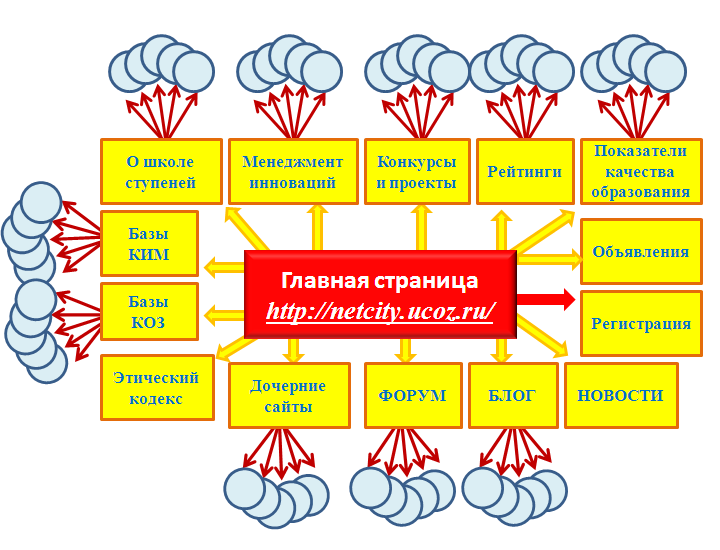 Гиперссылки первого уровня (с «Главной страницы»):О школе ступеней и модели перехода к школе III ступени в г. СалехардМенеджмент инноваций Показатели качества образованияКонкурсы и проектыРейтинги КИМы (контрольно-измерительные материалы)КОЗы (компетентностно-ориентированные задания)Регистрация НовостиБлогиФорумы, дискуссионные клубыОбъявленияЭтический кодекс пользователя сайтаМнение руководителей системы образования Ссылки на дочерние сайты педагогов г. СалехардаГиперссылки второго уровня (с тематических страниц):«О школе ступеней»Школы ступеней – что это?Изменения МСО, связанные с переходом к школе ступенейСпециализация педагогов по ступеням обученияИндивидуальные учебные планыI ступень – «Учись учиться!»II ступень – «Учись общаться!»III ступень – «Учись делать правильный выбор!»Ротация педагогических кадров внутри МСО (спрос и предложение)Гиперссылки второго уровня (с тематических страниц):«Менеджмент инноваций»Органические структуры управленияУправление проектамиКоучинг в школе ступенейЭтика субординацииДелегирование полномочийОбщие требования к проектуГиперссылки второго уровня (с тематических страниц):«Показатели качества образования»Базы утверждённых контрольно-измерительных материалов, имеющих сертификацию, спецификацию, экспертизу и т.п.Оболочки для проведения компьютерного тестирования Примеры электронных таблиц и баз данных для обработки результатов тестирований в формате MS ExcelНормативно-правовая база оценки качества образования. Показатели качества образования муниципального, окружного, федерального и международного уровнейРазличные модели внутришкольных систем оценки качества образования муниципальных общеобразовательных учрежденийФункционал педагогических и инженерно-технических работников в оценке качества образованияМатериалы для оценочно-аналитической деятельности результатов работы учителей предметников и классных руководителейМатериалы анкетирования родителей как участников образовательного процессаГиперссылки второго уровня (с тематических страниц):«Конкурсы и проекты»Проект «Ресурсное обеспечение функционирования профильной школы III ступени полного дня» (обсуждение)Проект «Сетевое взаимодействие педагогов на основе  специализации по ступеням обучения» (обсуждение)Проект  системы образования и СМИ «Профильная школа III  ступени в г. Салехарде» (обсуждение)Проект «Управление проектами при организации работы в  профильной школе III ступени» (обсуждение)Конкурс контрольно-измерительных материалов КИМ (по классам и ступеням)Конкурс компетентностно-ориентированных заданий КОЗ(по классам и ступеням)Конкурс «Лучший сетевой руководитель группы учащихся» (по классам и ступеням)Конкурс «Организация дистанционного обучения по подготовке к ГИА и ЕГЭ»Конкурс «Лучший наставник» системе коучинга в образовании (по ступеням)Конкурс «Лучший виртуальный методический семинар»Конкурс «Лучший учитель-предметник» (по ступеням)Конкурс «Лучший сайт школьника»Конкурс «Лучший сайт учителя»Конкурсы образовательных программ для школы I ступени – «Учись учиться!»Конкурсы образовательных программ для школы II ступени  – «Учись общаться!»Конкурсы образовательных программ для школы III ступени  – «Учись делать правильный выбор!»Конкурс диагностических материаловКонкурс компьютерных работ учащихся и педагогов (по ступеням)Конкурс видео-материалов «Открытый урок в интернете» (по ступеням)Конкурс «Лучший аудитор в системе образования»Конкурс «Модели оценки качества образования в ОУ»Конкурс «Лучший блоггер»Гиперссылки второго уровня (с тематических страниц):«Рейтинги»Материалы для оценочно-аналитической деятельности результатов работы учителей предметников и классных руководителей (различные для разных ступеней обучения)Рейтинги лучших 30 учителей-предметников (с их распределением по ступеням обучения)* Рейтинги лучших 30 классных руководителей (с их распределением по ступеням обучения)*Лучшие и активные участники сетевого сообществаРейтинг активности участия в конкурсах*Лучшие проекты годаСпециализация педагогов по ступеням обученияБлог с обсуждением материалов для оценочно-аналитической деятельности педагогов и рейтингов**Рейтинги подводятся по каждой ступени отдельно. Для педагогов, участвующих в конкурсах в нескольких ступенях – итоги не суммируютсяГиперссылки второго уровня (с тематических страниц):«Контрольно-измерительные материалы – КИМ»Гиперссылки второго уровня (с тематических страниц):«Компетентностно-ориентированные задания – КОЗ»Гиперссылки второго уровня (с тематических страниц):«Регистрация»Каждый пользователь (участник сообщества) самостоятельно регистрируется, используя специальную форму. Для безопасности используется код, E-mail пользователя, рекомендация участника сайта и допуск модератора. Пользователь может присоединяться к группе, для участия в которой у него есть право доступа.9,10,11,12,14. Гиперссылки второго уровня (с тематических страниц)«Новости», «Блоги», «Форумы, дискуссионные клубы», «Объявления», «Мнение руководителей системы образования»Страницы сайта формируются во время общения в сети различных групп пользователей. Примерная тематика определена в разделе «Примерная тематика блогов, темы для обсуждения». Цели:Взаимодействие администрации, школьников и работников школы. Запуск новых проектов, для работы в неоднородных, больших коллективах. Выявление различных взглядов на какой-либо вопрос. Открытость для публикации постов и комментариев – хорошая возможность высказаться всем членам коллектива. Поиск компромисса путем дискуссий при наличии разных точек зрения. Альтернатива или дополнение к совещаниям. Возможность донести информацию для родителей. 13. Гиперссылки второго уровня (с тематических страниц)«Этический кодекс пользователя сайта»Этический кодекс - совокупность публично провозглашенных принципов нравственного поведения и основа для  выстраивания взаимоотношений в сети. Этический кодекс будет одновременно составляться большим количеством зарегистрированных пользователей сайта. Это позволит:создать собственно этический кодекс;участники смогут осваивать технологии ВикиВики как информационные и коммуникационные технологии нового поколения.15. Гиперссылки второго уровня (с тематических страниц)«Ссылки на дочерние сайты педагогов г. Салехарда»В технологиях Веб 2.0 на сайте www.ucoz.ru  пользователи имеют возможность создавать собственные дочерние сайты и сетевые сообщества.УПРАВЛЕНИЕ ПРОЕКТОМПроект предполагает использование матричных структур  управления. То есть управление проектами, конкурсами будет осуществляться при реализации менеджерского подхода на основе создания временных групп и делегирования полномочий.ГРАФИК СЕТЕВЫХ СОБЫТИЙ, проводимых РЕГИОНАЛЬНОЙ ИННОВАЦИОННОЙ ПЛОЩАДКОЙ «РАЗВИТИЕ ПРОДУКТИВНОЙ ИССЛЕДОВАТЕЛЬСКОЙ И ПРОЕКТНОЙ ДЕЯТЕЛЬНОСТИ УЧАЩИХСЯ И ПЕДАГОГОВ В ИНФОРМАЦИОННО-ОБРАЗОВАТЕЛЬНОЙ СРЕДЕ СЕТЕВОГО СООБЩЕСТВА УЧАСТНИКОВ ОБРАЗОВАТЕЛЬНОГО ПРОЦЕССА» Планируемый результат:Решение технической задачи по организации конкурсов в сетевом педагогическом сообществе.Создание условий для обучения педагогических  работников использованию в образовательном процессе ИКТ нового поколения, технологий дистанционного обучения.Создание алгоритмов проведения дистанционных конкурсов учащихся и педагогов.ТИПОЛОГИЯ СЕТЕВЫХ ГРУПП*Зарегистрированные пользователи различных групп имеют различные параметры доступа*Между сетевыми группами существуют горизонтальные, вертикальные связи.ПЛАНИРУЕМАЯ ТЕМАТИКА БЛОГОВМАТЕРИАЛЬНО-ТЕХНИЧЕСКОЕ ОБЕСПЕЧЕНИЕПроект не требует дополнительного материально-технического, программного обеспечения. Располагается на бесплатном хостинге http://ucoz.ru/ . Источники информации, использованные при подготовке проекта:БЮДЖЕТ ПРОЕКТАМЕТОДЫ ОЦЕНКИ РЕАЛИЗАЦИИ ПРОЕКТАОценка процесса:статистика сайта;количество участников сетевого сообщества;количество сетевых групп;активность участников в блогах, на форумах, в чатах;количество проведенных в сети мероприятий;количество материалов, представленных для участия в конкурсах;количество представленных в сети проектов;количество размещенных в сети фото- и видеоматериалов;качество проведённых рейтингов по ступеням обучения;итоги голосования по различным темам;количество проводимых в сети опросов;количество и качество разработанных положений; наличие дополнительных стимулов для специализации педагогов на работе с детьми определённого возраста, т.е. специализации по ступеням.количество привлечённых ресурсов.Оценка результата:сформированное положительное общественное мнение о преобразованиях муниципальной системы образования, связанной с переходом к школе ступеней;специализация педагогов по ступеням обучения;количество освоенных денежных средств;результаты участия педагогов в конкурсах по ступеням обучения;рейтинги педагогов, классов, проектов;качество материалов;наличие новых образовательных программ для школ ступеней;распространение инновационного опыта по организации сетевого взаимодействия в сфере образования.ПЛАНИРУЕМЫЙ РЕЗУЛЬТАТ:специализация основной части педагогов по ступеням обучения;базы учебно-методических материалов, дифференцированные по ступеням обучения, созданные на основе участия педагогов в конкурсах;образовательные результаты, полученные при реализации запланированных проектов;наличие выявленных педагогов-лидеров для организации инновационной работы нового качества в школах II, III ступени;преодоление различных видов сопротивления педагогического сообщества и родительской общественности к изменению структуры системы образования.РИСКИСетевые сообщества могут играть двоякую роль:они могут создавать дополнительные стимулы для работы и в то же время могут вести к формированию консервативных, сопротивляющихся всякому нововведению сил. Методы устранения рисков:управление по целям и результатам;целенаправленная работа по формированию положительного общественного мнения по открытию школ ступеней в г. Салехард, активизация проектной деятельности педагогов.IV. ПРОЕКТ ПО ОРГАНИЗАЦИИ И ПРОВЕДЕНИЮ РЕГИОНАЛЬНЫХ КОМПЕТЕНТНОСТНЫХ ТУРНИРОВ ЮНЫХ ФИЗИКОВРегиональный компетентностный турнир юных физиков (далее Турнир) – стратегическая игра, организуемая в соответствии с требованиями Закона Российской Федерации «Об образовании» в части удовлетворения образовательных потребностей старшеклассников, с целью реализации приоритетного национального проекта «Образование», национальной образовательной инициативы «Наша Новая школа» в части поддержки талантливых учащихся старших классов общеобразовательных учреждений. «Турнир юных физиков» –  это лично-командное состязание школьников старших классов в умении решать сложные научные проблемы, убедительно представлять свои решения и отстаивать их в научных дискуссиях. ОСНОВНАЯ ДЕЯТЕЛЬНОСТЬТурнир организуется МБОУ СОШ № 4 в рамках региональной инновационной площадки «Развитие продуктивной исследовательской и проектной деятельности учащихся и педагогов в информационно-образовательной среде сетевого сообщества участников образовательного процесса» и «Соглашении о сотрудничестве в области образования между СПбГУ и МБОУ СОШ № 4.Турнир  проводится в первой декаде декабря ежегодно в г. Салехард. Региональный  оператор – Департамент образования Администрации муниципального образования город Салехард.  Обучение в рамках Турнира и проведение Турнира осуществляют преподаватели физического факультета СПбГУ и студенты физического факультета СПбГУ – победители Всероссийского или Международного Турниров. Все участники имеют право представлять исследовательские работы, выполненные в рамках Турнира, на Зональном и Всероссийском Турнире Юных Физиков, научно-исследовательских конференциях «Ступень в будущее», «Старт в науку», на различных конференциях, конкурсах, фестивалях проектных и исследовательских работ. Турнир проводится согласно правил и регламента проведения, утвержденных Положением о Турнире.ЦЕЛИ ПРОЕКТА:отработка технологии проведения региональных стратегических игр и компетентностных олимпиадпропаганда движения, целью которого является стимулирование у старшеклассников глубокого интереса к естественным наукам и, в первую очередь, к физике; расширение круга старшеклассников, выполняющих научно-исследовательские работы; получение нового результата физико-математического и естественнонаучного образования на основе сотрудничества с высшими учебными заведениями;формирование компетентностей учащихся, педагогов, связанных с выполнением, представлением, рецензированием научно-исследовательской работы и её защитой в научных дискуссиях;повышение активности учащихся в научно-исследовательской, проектной деятельности, более результативное участие одаренных школьников в научно- практических конференциях, интеллектуальных состязаниях регионального, российского уровней. ИНФОРМАЦИЯ О «ТУРНИРАХ ЮНЫХ ФИЗИКОВ»International Young Physicists’ Tournament (Международный Турнир Юных Физиков) – международное соревнование школьников в исследовании физических явлений. Турнир юных физиков  - стратегическая Турнир, которая имеет общие черты и с олимпиадами, и с конференциями. Первоочередной целью при подготовке и проведении этой Турнира является формирование компетентностей учащихся и педагогов, связанных с ведением научно-исследовательской деятельности. Турнир юных физиков – командное соревнование учеников старших классов в умении решать сложные научные задачи, представлять решения этих задач и защищать свои решения в научных дискуссиях, которые называются «физбоями», получившими развитие после успешного опыта IYPT. Решения исследовательских задач, составленных Международным Организационным Комитетом (IOC) представляются учащимися при проведении этапов ТЮФ различного уровня – муниципальных, региональных, зональных, всероссийском, международном. Исследовательские задачи затрагивают разные области физики, являются междисциплинарными. Задачи Турнира нельзя решить за короткое время известными методами. Цель задач - поставить участника в те же условия, в которых находится обычный исследователь. В рамках региональной стратегической Турнира (компетентностной олимпиады)  будут решаться вопросы, связанные с наиболее важным аспектом Турниров – подготовительной фазой: проведение исследований, решение конкретных физических проблем, подготовка структурированных докладов и их защита;изучение соответствующих физических проблем, чтобы уверенно разобраться в альтернативных решениях, предлагаемых другими командами. Турнир состоит из физбоев. В каждом физбое участвуют три или четыре команды. Жребием определябтся докладчик, оппонент, рецензент. Команда оппонентов предлагает докладчику рассказать решение какой-нибудь задачи. Докладчик вправе отказаться, однако слишком большое количество отказов может привести к штрафным очкам. После того как решение рассказано, оппонент пытается показать сильные и выявить слабые стороны решения соперников, а рецензент дает общую характеристику действий и докладчика, и оппонента. Жюри оценивает работу докладчиков, оппонентов и рецензентов, после команды меняются ролями (Правила и регламент проведения «Региональной стратегической Турнира (компетентностной олимпиады) «Турнир юных физиков» (Приложение № 1)).Всероссийский турнир юных физиков зарегистрирован в Министерстве образования и науки РФ, победителям вручают дипломы Федерального агентства по образованию. Всероссийский Турнир юных физиков утвержден в перечне олимпиад и имеет III уровень. Организатором Всероссийского турнира (РТЮФ) является Московский государственный университет им. М.В.Ломоносова. Для проведения турнира ежегодно создается оргкомитет, методическая комиссия и жюри, функционирующие в рамках «Порядка проведения олимпиад школьников». Победитель Всероссийского турнира имеет право представлять Россию на международном турнире.В период зимних каникул в России также проводятся зональные турниры.ЭТАПЫ ПРОЕКТАУЧАСТНИКИ ТУРНИРАКатегории учащихся 10-11 классов Ямало-Ненецкого автономного округа, которые имеют возможность принять участие в Турнирах (в пределах установленной квоты):Победители и призёры школьных, муниципальных этапов предметных олимпиад по физике, математике, информатике.Лауреаты конкурсов исследовательской, проектной, опытно-экспериментальной деятельности школьного, муниципального, регионального, российского, международного уровней физико-математического, естественнонаучного, информационно-технологического направлений.Участники Всероссийской Интернет-олимпиады по математике, физике, информатике(www.distolymp.spbu.ru, www.distolymp.ifmo.ru).Команды учащихся, подготовивших решения двух и более исследовательских задач, заявленных Международным комитетом Турнира юных физиков на текущий год.Учащиеся, лично подготовившие решения одной и более исследовательских задач, заявленных Международным комитетом Турнира юных физиков на текущий год.Результат Турнира подводится:в командном зачёте –  одна команда-победитель, в личном зачете – четыре победителя в личном зачете (абсолютный победитель, лучший докладчик, лучший оппонент, лучший рецензент).КАЛЕНДАРЬ ТУРНИРА 4.1. Устанавливаются следующие этапы:1 октября –10 ноября 2011 г:формирование участников ТУРНИРА из учащихся и педагогов школ и гимназий Ямало-Ненецкого АО; решение организационных вопросов.С 1 ноября 2011 г до начала ТУРНИРА:Отбор и подготовка исследовательских задач, изучение теоретического материала, дискуссионные площадки, изучение правил Турнира, организованных на форуме сетевого сообщества участников региональной инновационной площадки МОУ СОШ № 4 г. Салехард на сайте http://netcity.ucoz.ru/Турнир:1 день Турнира:Ознакомление с правилами стратегической ТУРНИРА «Турнир юных физиков», тренинги, дискуссии, направленные на формирование компетентностей, связанных с выполнением, представлением, рецензированием научно-исследовательской работы и её защитой в научной дискуссии;2,3 день Турнира:Практикум по решению задач турнира юных физиков под руководством преподавательского состава физического факультета при непосредственном участии учителей физики, сопровождающих учащихся.Формирование команд, выполнение исследовательских задач, создание презентаций докладов, тренинги.4,5 день Турнира:Турнир, которая проводится согласно Правил и регламента проведения «Региональной стратегической Турнира (компетентностной олимпиады) «Турнир юных физиков» (первый «физбой» -  4 день, второй «физбой», награждение победителей – 5 день)Сетевое событие № 4, проводимое РЕГИОНАЛЬНОЙ ИННОВАЦИОННОЙ ПЛОЩАДКОЙ «РАЗВИТИЕ ПРОДУКТИВНОЙ ИССЛЕДОВАТЕЛЬСКОЙ И ПРОЕКТНОЙ ДЕЯТЕЛЬНОСТИ УЧАЩИХСЯ И ПЕДАГОГОВ В ИНФОРМАЦИОННО-ОБРАЗОВАТЕЛЬНОЙ СРЕДЕ СЕТЕВОГО СООБЩЕСТВА УЧАСТНИКОВ ОБРАЗОВАТЕЛЬНОГО ПРОЦЕССА» Событие: «Мастер-классы учащихся МБОУ СОШ № 4 в г. Салехард, г. Лабытнанги, п. Аксарка Приуральского района по подготовке участников Регионального компетентностного турнира юных физиков». Время проведения: октябрь-ноябрь ежегодно.Цели:Отработка технологий подготовки к компетентностным олимпиадам, стратегическим турнирам.Отработка педагогических технологий, связанных с формированием компетентностей учащихся, педагогов, связанных с выполнением, представлением, рецензированием научно-исследовательской работы и её защитой в научных дискуссиях.Участники: учителя физики и учащиеся общеобразовательных учреждений г. Салехард, г. Лабытнанги, п. Харп, Приуральского района.Описание события:Планируемый результат:Отработка технологий подготовки к интеллектуальным состязаниям с использованием потенциала сетевого сообщества в сетевом педагогическом сообществе.Формирование компетентностей учащихся и педагогов, связанных с выполнением, представлением, рецензированием научно-исследовательской работы и её защитой в научных дискуссиях.Сетевое событие № 5, проводимое региональной инновационной площадкой «РАЗВИТИЕ ПРОДУКТИВНОЙ ИССЛЕДОВАТЕЛЬСКОЙ И ПРОЕКТНОЙ ДЕЯТЕЛЬНОСТИ УЧАЩИХСЯ И ПЕДАГОГОВ В ИНФОРМАЦИОННО-ОБРАЗОВАТЕЛЬНОЙ СРЕДЕ СЕТЕВОГО СООБЩЕСТВА УЧАСТНИКОВ ОБРАЗОВАТЕЛЬНОГО ПРОЦЕССА» Событие: региональный компетентностный турнир юных физиков.  Время проведения: первая декада декабря ежегодно.Цель:отработка технологии проведения стратегических игр (компетентностных олимпиад)пропаганда движения, целью которого является стимулирование у старшеклассников глубокого интереса к естественным наукам и, в первую очередь, к физике; расширение круга старшеклассников, выполняющих научно-исследовательские работы; получение нового результата физико-математического и естественнонаучного образования на основе сотрудничества с высшими учебными заведениями;формирование компетентностей учащихся, педагогов, связанных с выполнением, представлением, рецензированием научно-исследовательской работы и её защитой в научных дискуссиях.Участники: учителя физики и учащиеся общеобразовательных учреждений г. Салехард, г. Лабытнанги, Приуральского, Шурышкарского и Ямальского района.Планируемый результат:Отработка технологий проведения стратегических игр, компетентностных олимпиад.Формирование компетентностей учащихся и педагогов, связанных с выполнением, представлением, рецензированием научно-исследовательской работы и её защитой в научных дискуссиях.Повышение активности учащихся в научно-исследовательской, проектной деятельности, более результативное участие одаренных школьников в научно- практических конференциях, интеллектуальных состязаниях регионального, российского уровней. Формирование команды для участия в Турнирах зонального и российского уровней.Описание события:БЮДЖЕТ ПРОЕКТАV. ПРОЕКТ ПО СОЗДАНИЮ МУНИЦИПАЛЬНОГО РЕСУРСНОГО ЦЕНТРА «ВИРТУАЛЬНАЯ ШКОЛА III СТУПЕНИ» как мера по осуществлению перехода к школе ступенейЦель: открытие муниципального виртуального ресурсного образовательного центра для обучения старшеклассников г. Салехард в дистанционно-очной форме обучения. Программа развития направлена на осуществление процессного подхода в управлении и выстраивание органических структур управления школой, связанных:с созданием интеграционного образовательного пространства города Салехард через привлечение старшеклассников образовательных учреждений к участию в проектах программы;с ведением исследовательской, проектной деятельности учащихся естественнонаучного, физико-математического, инженерно-технического, информационно-технологического направления;с продолжением совместной работы школы с высшими учебными заведениями в реализации принципов открытого образования;с деятельностью инновационного образовательного пространства в виде сетевого педагогического сообщества. УСЛОВИЯ РЕАЛИЗАЦИИ ПРОЕКТА в полном объёме:получение гранта для приобретения оборудования нового поколения для исследовательской и опытно-экспериментальной деятельности, специфического для школы  III ступени;финансирование Региональных турниров юных физиков в 2012-2014 г за счёт средств сметы окру окружной долгосрочной целевой программы  «Развитие системы образования Ямало-Ненецкого автономного округа на 2011-2015 годы»;финансирование региональной инновационной площадки «Развитие продуктивной исследовательской и проектной деятельности учащихся и педагогов в информационно-образовательной среде сетевого сообщества участников образовательного процесса» в 2012-2013 г.НАПРАВЛЕНИЯ ДЕЯТЕЛЬНОСТИ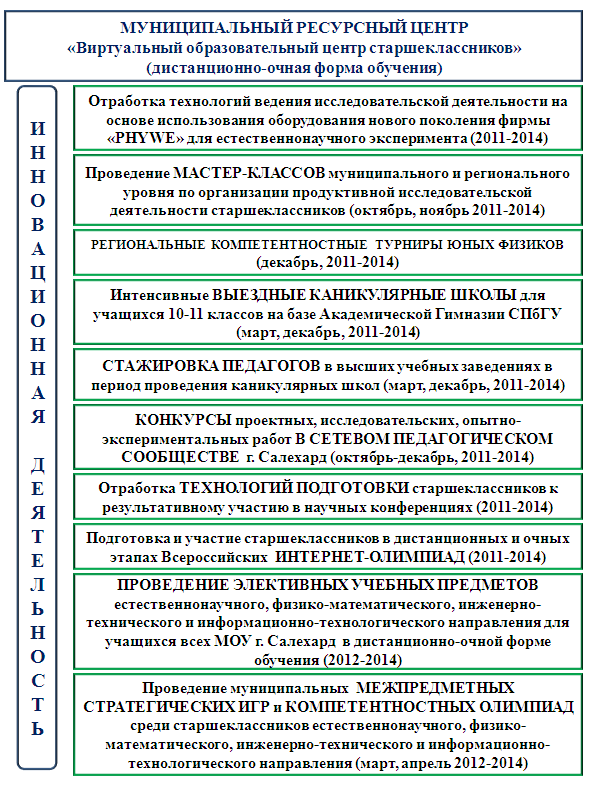 Кадровое обеспечениеБЮДЖЕТ ПРОЕКТА  на один учебный годПРИНЯТА на педагогическом советеПротокол № 1 от 31 августа 2011 г УТВЕРЖДЕНАприказом директора МБОУ СОШ № 4 от  31 августа 2011 г № ___ Блок целеполагания…………………………………………………Стр. 3Проект по развитию продуктивной исследовательской, опытно-экспериментальной и проектной деятельности учащихся и педагогов………………………………………………. Стр. 15Проект по организации сотрудничества со специальным учебным научным центром для одарённых детей «Академической Гимназией Санкт-Петербургского государственного университета»…………………………………..Стр. 27Проект по организации сетевого взаимодействия участников образовательного процесса и информационное обеспечение перехода к школе III ступени в г. Салехард……………………...Стр. 37Проект по организации и проведению Региональных компетентностных турниров юных физиков…………………….Стр. 57Проект по созданию муниципального ресурсного центра «Виртуальная школа III ступени» как мера по осуществлению перехода к школе ступеней……………………..Стр.65ВозможностиУгрозыСильные стороныКак использовать сильные стороны?Отработка современных образовательных технологий, специфических для школы III ступени, в том числе, на основе сотрудничества с вузами.Првлечение к участиям в мероприятиях старшей школы учащихся 10-11 классов школ и гимназий г. Салехард.Реализация проекта региональной инновационной площадки «Развитие продуктивной исследовательской и проектной деятельности учащихся и педагогов в информационно-образовательной среде сетевого сообщества участников образовательного процесса».Сопровождение деятельности сетевого сообщества.Реализация образовательных программ в кадетских классах2. За счет чего можно снизить угрозы?Стратегическое планирование.Специализация учителей по на II и III ступенях обученияПодробное разъяснение работникам школы основных моментов в школьной жизни.Составление обоснованного бюджета.Создание гибкой системы педагогической и социальной поддержки ученика.Слабые стороны3. Что может помешать воспользоваться возможностями?Неэффективное управление.Низкая мотивация и низкий уровень профессионализма педагогов.Низкая мотивация учащихся.Отсутствие понимания стратегии Учредителем4. Самые большие опасности для школы.Снижение численности учащихся на III ступени обучения.Непродуманное финансирование системы образования.Негативные отзывы учителей, учащихся и их родителей о деятельности школы.Изменение статуса школы. Критическое увеличение количества классов коррекционно-развивающего обучения  VII вида.НазваниеГодутвержденияНормативный документДеятельностьМуниципальная экспериментальная площадка «Создание модели информационно-образовательной среды школы в условиях модернизации системы образования»2003 гПриказ № 122-о управления образования Администрации МО г. Салехарда от 17.02.2003ФункционированиеМуниципальная экспериментальная площадка «Создание модели информационно-технологического обеспечения системы оценки качества образования в условиях внедрения федеральных образовательных стандартов»2008 гПриказ № 358-о  департамента образования Администрации МО г. Салехарда от 16.06.2008ФункционированиеМуниципальный ресурсный центр по информатизации образования по теме «Системное использование информационных технологий в образовательном процессе»2008 гПриказ № 93-о департамента образования Администрации МО г. Салехарда от 06.02.2008ФункционированиеРегиональная инновационная площадка «Развитие продуктивной исследовательской и проектной деятельности учащихся и педагогов в информационно-образовательной среде сетевого сообщества участников образовательного процесса».2011 гПриказ № 540 департамента образования Ямало-Ненецкого автономного округа от 31.03.2011 гЭкспериментальная инновационная деятельностьОсновной исполнитель проекта по организации регионального компетентностного турнира юных физиков (региональный оператор турнира – департамент образования Администрации муниципального образования город Салехард)2011 гПриказ № 1385 департамента образования Ямало-Ненецкого автономного округа от 17.10.2011 гИнновационная деятельностьСанкт-Петербургский государственный университет (СПбГУ), Академическая гимназия СПбГУОрганизация и проведение в г. Салехард регионального компетентностного турнира юных физиков;организация и проведение интенсивных зимних и весенних каникулярных школ;консультирование, сопровождение  исследовательской, проектной деятельности педагогов и учащихся естественнонаучного направления;участие педагогов и учащихся во Всероссийской научно-методической конференции «Университетская гимназия»;участие в Турнире юных физиков на физическом факультете СПбГУ;участие в Интернет-олимпиадах СПбГУ.Санкт-Петербургский государственный университет сервиса и экономики (СПбГУСЭ), студенческое научное общество СПбГУСЭКонсультирование, сопровождение  исследовательской, проектной деятельности педагогов и учащихся социально-гуманитарного направления;организации экскурсий в музеи, на выставки  г. Санкт-Петербурга, посещение театров; организация образовательных маршрутов в малых группах.Участие в программах по формированию коммуникативных компетентностей и языковых навыков при общении с иностранными гражданами, проживающими в хостеле «Пилау»;участие в конкурсе абитуриентских работ СПбГУСЭ.Санкт-Петербургский государственный университет информационных технологий, точной механики и оптики (СПбГУ ИТМО), кафедра твердотельной оптоэлектроникиКонсультирование, сопровождение  исследовательской, проектной деятельности педагогов и учащихся физико-математического, инженерно-технического, информационно-технологического направления;участие в Интернет-олимпиадах СПбГУ ИТМО.Подготовительныйноябрь 2011 г –апрель 2012 гРазработка сайта, регистрация участников, создание сетевых сообществ, информационное наполнение Основноймай 2012 г – сентябрь 2014 гРеализация проектов, конкурсов, основная деятельность по реализации целейОбобщающийоктябрь 2013 г– декабрь 2014 гОбобщение и представление опыта, подведение итогов№Название модуляОбщее количество часов Клуб интеллектуальных игр34/34Клуб юных физиков34/34Клуб любителей природы и родного края34/34Исследовательская лаборатория начальной школы34/34Математический клуб34/34Литературный клуб34/34Клуб любителей иностранного языка34/34Экологический клуб34/34Исследователи казачьей истории34/34Юные химики-биохимики34/34№Наименование нормативного правового акта)Обоснование, почему этот акт будет являться нормативно-правовой рамкой проектаФедеральная целевая программа развития образования на 2011-2015 годы»Реализация проекта предполагает:большую открытость системы образования;создание условий для организации проектной и исследовательской деятельности педагогов и учащихся;создание системы работы с талантливыми детьми;развитие дистанционных технологий обучения;специализацию педагогов по ступеням обучения,дифференциацию получаемых образовательных продуктов по ступеням обучения.Окружная долгосрочная целевая программа «Развитие системы образования Ямало-Ненецкого автономного округа на 2011-2015 г»Реализация проекта предполагает:большую открытость системы образования;создание условий для организации проектной и исследовательской деятельности педагогов и учащихся;создание системы работы с талантливыми детьми;развитие дистанционных технологий обучения;специализацию педагогов по ступеням обучения,дифференциацию получаемых образовательных продуктов по ступеням обучения.Приказ департамента образования от 30.12.2010 г «Об инновационной деятельности в системе образования ЯНАО»Развитие инновационной инфраструктуры в сфере образования через создание сетевого сообщества  участников образовательного процесса.№МодульКлассСодержание«Как измерить все на свете»2 классПонятийная координация – способ прямого измерения, открытый в предметной линии измерения, переносится на материал «Окружающего мира» и развивается там в процедуру косвенного, условного, измерения – оценки.«Парад словарей»2 классСредственно-техническая координация – овладение общими способами работы со словарями и справочниками как универсальным средством организации информационного поиска.«Времена года»2 классТематическая координация – общность темы в разных предметах – окружающий мир, литературное чтение, искусство. Средственно- техническая координация – способ представления целого и частей, открытый в предметной линии измерения, переносится на материал окружающего мира.«Путешествие по родному краю»3 классПонятийная координация – кратность отношения, открытая на математике, используется для формирования понятия масштаба. Средственно-техническая координация – способы работы с художественным текстом, способы редактирования и оформления текста, освоенные на русском языке и в курсе литературного чтения, используются для представления материала «Окружающего мира».«Поиски клада»3 классЗадачная координация. Практическая задача поиска спрятанного клада решается путем привлечения знаковых средств, появившихся в разных учебных предметах (семафорная азбука, шифровки, буквенная и символическая записи).«Как придумать загадку»3 классТематическая координация – общность тем (загадка – удивление – отгадка)в разных предметах – окружающий мир, литературное чтение, математика«Морозные узоры на окнах»4 классИзучение причинно-следственных связей, развитие творчества и инициативы – межпредметные проекты«О чем может рассказать таблица?»4 классСредственно-техническая координация – табличная форма представления данных, впервые примененная на математике в 1 классе, рефлексивно осмысливается в 3 классе на «Окружающем мире», усложняется, применяется на разных предметах«Составим свой сборник задач»4 классСредственно-техническая координация – способы составления письменных выражений, освоенные на русском языке, используются для составления математических задач; способы работы с текстом, открытые в курсе литературного чтения, применяются для составления и оформления математического сборника«Город, тундра»4 классПозиционная координация – отношения живых существ в водоеме рассматриваются с двух разных позиций: литературно-художественной и научной (биологической). Средственно-техническая координация –способы работы с текстом, открытые в курсе литературного чтения, применяются для составления и оформления книги-сборника.«Наш класс»3, 4 классСредственно- техническая координация – кратность отношений, открытая на математике, используется при освоении культурного средства отображения отношения – диаграммы в курсе «Окружающий мир» и для целей презентации класса.Разновозрастные проектные задачи2-4 классПеренос средств/способов действия  в квазиреальную ситуацию (экспертная оценка учебного  сотрудничества)Что у нас, ребята, в рюкзаках?4 классВыполнение практико-ориентированных проектов. Формирование оценочных умений.Школьная конференция2-4 классРефлексия проделанной работы. Подведение итогов. Анализ результатов№СобытиеКлассыОписание событияПроведение социологических исследований учащимися. Размещение материалов на страницах сайта: http://netcity.ucoz.ru/8-9 классВыполнение социологических исследований, PR-проектов, проведение социальных практик. Консультирование исследовательской и проектной деятельности школьников с использованием сетевого взаимодействия и дистанционных форм обучения (пункт 2.1.8 и п. 2.2.5 Договора о сотрудничестве между СПбГУСЭ и МБОУ СОШ № 4).Конкурсы исследовательской, проектной, научно-практической деятельности школьников, проводимые внутри сетевого сообщества на сайте http://netcity.ucoz.ru/8-9  классКонкурсы проектных и исследовательских работ учащихся по номинациям (дистанционное, очное участие).Конкурс фотоотчётов школьников об участии в интеллектуальных состязаниях, конференциях, фестивалях и т.п.Конкурс «Лучший сайт школьника».Конкурс «Лучший сайт класса».Конкурс «Лучший модератор сетевого сообщества».Опытно-экспериментальная деятельность школьников по физике и информатике  с  размещением видеофайлов с экспериментами, снятыми в режиме homevideo, на страницах сайта http://4sh.ucoz.ru7-9 классКейс обеспечивает разработку и реализацию новых механизмов мотивации учащихся к проектной исследовательской и опытно-экспериментальной деятельности с использованием возможностей информационных технологий нового поколения. Публичность, обеспечиваемая сетевым взаимодействием участников проекта, становится сильным мотивирующим фактором и позволяет значительно повысить активность школьников в опытно-экспериментальной деятельности.Проведение организационно-деятельностных игр, тренингов, отборочных туров в различных формах, в том числе с использованием  школьного сайта5-9 классПроведение мероприятий с целью активизации продуктивной исследовательской и проектной деятельности учащихся во время предметных декадКонкурс школьных проектов поделок, моделей, макетов инженерно-технического направления учащихся кадетских классовКадетские  классыКейс обеспечивает отработку технологий формирования практических умений, связанных с техническим творчеством подростковКонкурс исследовательских и работ и проектов военно-патриотического направления по истории казачества.Кадетские  классыКейс обеспечивается ведением поисковой  работы и использованием методов социологических исследований. Предполагается создание проектов, эссе, статей, виртуальных выставок.Коллективный социальный проект «Экологическая сумка»5-8 классКейс обеспечивает формирование экологической ответственности и активной гражданской позиции Школьный конкурс проектных работ и исследований5-6 классРефлексия проделанной работы. Подведение итогов. Анализ результатов. Мотивация.Школьная научно-практическая конференция8-9 классРефлексия проделанной работы. Подведение итогов. Анализ результатов. Мотивация.№СобытиеКлассыОписание событияПроведении социологических исследований учащимися. Размещение материалов на страницах сайта: http://netcity.ucoz.ru/10-11 классыВыполнение социологических исследований, PR-проектов, проведение социальных практик. Консультирование исследовательской и проектной деятельности школьников с использованием сетевого взаимодействия и дистанционных форм обучения (пункт 2.1.8 и п. 2.2.5 Договора о сотрудничестве между Санкт-Петербургским государственным университет сервиса и экономики (СПбГУСЭ) и МОУ СОШ № 4).Конкурсы исследовательской, проектной, научно-практической деятельности школьников, проводимые внутри сетевого сообщества на сайте http://netcity.ucoz.ru/10-11 классыКонкурсы проектных и исследовательских работ учащихся по номинациям (дистанционное, очное участие).Конкурс фотоотчётов школьников об участии в интеллектуальных состязаниях, конференциях, фестивалях и т.п.Конкурс «Лучший сайт школьника».Конкурс «Лучший сайт класса».Конкурс «Лучший модератор сетевого сообщества».Проведение организационно-деятельностных игр, тренингов, отборочных туров в различных формах, в том числе с использованием  школьного сайта10-11 классыПроведение мероприятий с целью активизации продуктивной исследовательской и проектной деятельности учащихся во время предметных декадКонкурс школьных проектов поделок, моделей, макетов инженерно-технического направления учащихся кадетских классов10-11 классыКейс обеспечивает отработку технологий формирования практических умений, связанных с техническим творчеством подростковКонкурс исследовательских и работ и проектов военно-патриотического направления по истории казачества.10-11 классыКейс обеспечивается ведением поисковой  работы и использованием методов социологических исследований. Предполагается создание проектов, эссе, статей, виртуальных выставок.Зимняя и весенняя интенсивные каникулярные школы в Академической Гимназии Санкт-Петербургского государственного университета10-11 классыРеализация кейсов будет осуществляться на основе договоров о сотрудничестве:между Федеральным государственным образовательным учреждением высшего профессионального образования «Санкт-Петербургский государственный университет» и специальным учебным научным центром для одаренных детей  «Академической гимназией СПбГУ» (далее АГ СПбГУ) и МБОУ СОШ № 4 г. Салехарда;между государственным образовательным учреждением высшего профессионального образования «Санкт-Петербургский государственный университет сервиса и экономики»  (далее СПбГУСЭ) и  МБОУ СОШ № 4 г. Салехарда;планируется пролонгирование договора о сотрудничестве с государственным образовательным учреждением высшего профессионального образования «Санкт-Петербургский государственный университет информационных технологий, механики и оптики»  (далее СПбГУ ИТМО) и  МБОУ СОШ № 4 г. Салехарда.Зональный турнир юных физиков в г. Санкт-Петербург10-11 классыРеализация кейсов будет осуществляться на основе договоров о сотрудничестве:между Федеральным государственным образовательным учреждением высшего профессионального образования «Санкт-Петербургский государственный университет» и специальным учебным научным центром для одаренных детей  «Академической гимназией СПбГУ» (далее АГ СПбГУ) и МБОУ СОШ № 4 г. Салехарда;между государственным образовательным учреждением высшего профессионального образования «Санкт-Петербургский государственный университет сервиса и экономики»  (далее СПбГУСЭ) и  МБОУ СОШ № 4 г. Салехарда;планируется пролонгирование договора о сотрудничестве с государственным образовательным учреждением высшего профессионального образования «Санкт-Петербургский государственный университет информационных технологий, механики и оптики»  (далее СПбГУ ИТМО) и  МБОУ СОШ № 4 г. Салехарда.Всероссийская научно-методическая конференция «Университетская гимназия»10-11 классыРеализация кейсов будет осуществляться на основе договоров о сотрудничестве:между Федеральным государственным образовательным учреждением высшего профессионального образования «Санкт-Петербургский государственный университет» и специальным учебным научным центром для одаренных детей  «Академической гимназией СПбГУ» (далее АГ СПбГУ) и МБОУ СОШ № 4 г. Салехарда;между государственным образовательным учреждением высшего профессионального образования «Санкт-Петербургский государственный университет сервиса и экономики»  (далее СПбГУСЭ) и  МБОУ СОШ № 4 г. Салехарда;планируется пролонгирование договора о сотрудничестве с государственным образовательным учреждением высшего профессионального образования «Санкт-Петербургский государственный университет информационных технологий, механики и оптики»  (далее СПбГУ ИТМО) и  МБОУ СОШ № 4 г. Салехарда.СрокиОписание событияДекабрь , март -ежегодноУчитель физики определяет основные направления опытно-экспериментальной деятельности учащихся, основные мотивирующие факторы.Заместители директора, участвующие в проекте объявляют о начале конкурса видеоматериалов, который будет проходить на школьном сайте. Разрабатывается положение о конкурсе.Классные руководители работают над повышением мотивации, активности учащихся, их родителей. В классах создаются творческие группы. В домашних условиях группами и индивидуально проводятся эксперименты, которые снимаются на фотоаппараты, видеокамеры, телефоны в режиме home video.Декабрь , март -ежегодноРегистрация пользователей на сайте.Обработка материалов: конвертация файлов, при необходимости, форматирование в другие форматы (gif и  swf).Видеоматериалы с проведенными экспериментами или ссылки (в том случае, если материал загружен в хранилища файлов) выкладываются на  сайте.На сайте создается блог, категории раздела, происходит наполнение разделов материалами: вставка gif-анимации и видеоинформации опытов (без указаний фамилий исполнителей).Создание опроса на сайте. Голосование по категориям. Обработка результатов голосования. Перенос материалов в архив.Публикация мониторинга участия пользователей, результаты голосования  опытов, публикация победителя, мониторинг участия задействованных лиц, используемой техники. Оценивание работы модераторов.Апрель, ежегодноПодведение итогов, в том числе с использованием электронного голосования. В голосовании могут участвовать все зарегистрированные участники сетевого сообщества, зарегистрированные на сайтах Ucoz.№ФИО специалистаДолжностьФункционал специалиста в проектеМартынова Ольга ВасильевнаДиректор Ответственный исполнитель: управление проектом, разработка программ, проектов, стратегический и инновационный менеджментМайорова Елена БорисовнаЗаместитель директора Управление проектом, разработка сайта, организация временных структур управления проектами и конкурсамиАноприенко Елена ЕвстафьевнаУчитель информатики Реализация технического содержания проекта, администрирование сайта, аналитическая работаКузьмин Александр ВикторовичИнженер -электроник Техническое сопровождение проекта№ОборудованиеСумма, руб.Источник финансирования1Газовый шприц 2880средства окружного бюджета2Штатив-зажим для малых деталей1620средства окружного бюджета3Оптика на магнитной панели и методическая литература85680средства окружного бюджета4Демонстрационный набор для волнового резервуара23400средства окружного бюджета5Волновой резервуар с СИД-источником света85320средства окружного бюджета6Датчик измерения pH и температуры118800средства окружного бюджета7pH-электрод, пластмассовый корпус, гель, BNC41040средства окружного бюджета8Комплект измерительных приборов "Теплота, WE1"108900средства окружного бюджета9Комплект измерительных приборов "Теплота, WE2"78300средства окружного бюджета10Счетчик Гейгера Мюлера118800средства окружного бюджета11Комплект измерительных приборов "Биологический набор 1"65700средства окружного бюджета12Комплект измерительных приборов "Биологический набор 2"116100средства окружного бюджета13Набор по микроскопии76050средства окружного бюджета14Учебный микроскоп (галоген) 77400средства окружного бюджета15 Скелет человека, модель 23220средства окружного бюджета16 Торс человека, модель23640средства окружного бюджета17 Модель глаза 4040средства окружного бюджета18 Модель сердца человека 7660средства окружного бюджета19Универсальный измерительный демонстрационный прибор 95 400средства окружного бюджета20Мобильный компьютерный класс (16 компьютеров, тележка-сейф с зарядным устройством, точка беспроводного доступа к локальной сети, лазерный принтер, проектор) 446050средства окружного бюджетаИТОГО по смете1600000Результат участия в конференциях учащихся МБОУ СОШ № 4 с 2002 г по 2011 г:УчастникиПобедители и призёрыВсероссийская научно-методическая конференция «Университетская гимназия» (организатор СПбГУ)Более 5022 /44%Окружная научно-исследовательская конференция «Ступень в будущее» 106 /60%Межгосударственная  научно-практическая конференции «Intel-Авангард» (организатор ЗФТШ «Авангард»)55 /100%Международный конкурс научно-технических работ «Старт в будущее» (организатор ТУ МФТИ)31 /33%Международная конференция «Колмогоровские чтения» (организатор МГУ)21 /50%Финал Всероссийской Интернет-олимпиады по физике  - очный тур, 2011 г20 /0%Финал Всероссийской Интернет-олимпиады по информатике - очный тур, 2011 г (Аноприенко Мария, ученица 11 класса заняла II место и  получает 100 баллов ЕГЭ по информатике)11 / 100%№МероприятиеСумма, руб.ИсточникфинансированияЗимняя интенсивная каникулярная школа – 688000 руб.Зимняя интенсивная каникулярная школа – 688000 руб.Зимняя интенсивная каникулярная школа – 688000 руб.Зимняя интенсивная каникулярная школа – 688000 руб.Целевой взнос за участие в «Зимнем слете любителей науки», включающий оплату образовательных услуг90000Бюджет программыОплата проживания в хостеле «Пилау» - 10 суток240000Бюджет программыЦелевой взнос за участие в турнире, включающий проживание, питание в интернате АГ СПбГУ120000Бюджет программыКомандировочные расходы  (дни в дороге и в хостеле) – 14 суток210000Бюджет программыПроезд руководителей по маршруту Лабытнанги – Санкт-Петербург – Лабытнанги  - 3 педагога18000Бюджет программыОплата работы организаторов каникулярных школ – 2 человека10000Бюджет программыПроезд по маршруту Лабытнанги – Санкт-Петербург – Лабытнанги 120000Спонсорские средстваОплата культурной программы30000Спонсорские средстваВесенняя и интенсивная каникулярная школа – 508000 руб.Весенняя и интенсивная каникулярная школа – 508000 руб.Весенняя и интенсивная каникулярная школа – 508000 руб.Весенняя и интенсивная каникулярная школа – 508000 руб.Целевой взнос за участие в «Весеннем слете любителей науки», включающий оплату образовательных услуг30000Бюджет программыЦелевой взнос за участие в конференции, включающий проживание, питание в интернате АГ СПбГУ180000Бюджет программыОплата проживания в хостеле «Пилау» - 5 суток150000Бюджет программыКомандировочные расходы (дни в дороге и в хостеле) – 8 суток120000Бюджет программыПроезд руководителей по маршруту Лабытнанги – Санкт-Петербург – Лабытнанги  - 3 педагога18000Бюджет программыОплата работы организаторов каникулярных школ (на договорной основе) – формирование делегации, составление расписания, экскурсионной программы и пр.- 2 человека10000Бюджет программыПроезд Лабытнанги – Санкт-Петербург – Лабытнанги 120Спонсорские средстваОплата культурной программы30Спонсорские средстваВСЕГО по смете (бюджет проекта) 1196000 руб.№ФИО специалистаДолжность, образование, ученая степеньФункционал специалиста в проектеМартынова Ольга ВасильевнаДиректор МБОУ СОШ № 4Ответственный исполнитель договора о сотрудничестве МОУ СОШ № 4 и  СПбГУМайорова Елена БорисовнаЗаместитель директора по научно-методической работе МБОУ СОШ № 4Ответственный исполнитель: планирование и организация работы интенсивных каникулярных школ со стороны участников из ЯНАОСерова Наталья ВасильевнаДиректор АГ СПбГУОтветственный исполнитель договора о сотрудничестве МОУ СОШ № 4 и  СПбГУПивоваров Сергей СергеевичЗаместитель директора по научно-административной работе АГ СПбГУ, к.ф-м.н., доцент физического факультета СПбГУОрганизация деятельности интенсивных каникулярных школ, «Слетов любителей науки»; председатель Оргкомитетов Турнира юных физиков и конференции «Университетская гимназия»Хамаганова Ксения ВладимировнаРуководитель студенческого научного общества, к.ф.н., доцент кафедры «Связи с общественностью» СПбГУСЭОтветственный исполнитель договора о сотрудничестве с СПбГУСЭ, организация исследовательской работы школьников социологического направления, председатель Оргкомитета конференции студентов и абитуриентов СПБГУСЭЗиновьева МарияМенеджер по развитию сети отелей «Пилау» Организация и размещение делегации ЯНАО в хостеле «Пилау», трансфертПрофессорско-преподавательский состав СПбГУ, СПбГУСЭ (по договоренности)Профессорско-преподавательский состав СПбГУ, СПбГУСЭ (по договоренности)Образовательная деятельность школьниковhttp://www.agym.spbu.ru/http://www.phys.spb.ruhttp://demo.home.nov.ruhttp://experiment.edu.ruhttp://fiz.1september.ruhttp://fizzzika.narod.ruhttp://genphys.phys.msu.ruhttp://kvant.mccme.ruhttp://nuclphys.sinp.msu.ruhttp://optics.ifmo.ruhttp://ru.wikipedia.org/wiki/http://www.aesc.msu.ru/http://www.cultinfo.ru/fulltext/http://www.gomulina.orc.ruhttp://www.ioffe.ru/journals/jtf/ http://www.iypt.org/http://www.physics.ruhttp://www.physics.vir.ruhttp://www.school.mipt.ruhttp://www.xumuk.ru/ http://edu.shd.ru№Интернет-сервисВарианты использованияФорум, группа как информационная среда Форум фигурирует на всех этапах принятия решений как институт информационного обеспечения. Форум обеспечивает рефлексию происходящего всеми участниками образовательного процесса.Вики как основа для создания открытых сетевых сообществпредставление, расширение и аннотирование учебных материалов; совместное создание виртуальных экскурсий; коллективное создание творческих работ; проведение локальных и сетевых семинаров;возможность участия в различных сетевых конкурсах.Блоги возможность публикации записей, их комментирования читателямиудобные дополнительные функции, многие из которых доступны бесплатно любому желающему. возможность добавлять других пользователей в свой список чтения благоприятствует образованию социальных сетей. Сетевые редакторы для коллективного редактирования документовиспользование при совместной деятельности всеми участниками образовательного процесса; возможность обсуждения спорных вопросов заинтересованными лицами для достижения единства мнений;совместная коллективная работа группы людей, объединенных общей идеей. использование для дистанционного обучения, создания творческих групп и т.п. Почтовые серверысвязь с родителями; связь с учащимися; связь с учителями; общение на профессиональные темы; контакт с любым ОУ.Боксы для хранения и обмена информацией в сетиУдаленное хранилище файлов, с веб-интерфейсом и прямыми ссылками для скачивания файлов для создания своей структуры файлов на сервере (со ссылками, защитой, приложением для скачивания и предварительным просмотром)Интерактивные анкетыЕсть возможность  провести опрос, обеспечив при этом такие условия работы, которые гарантировали бы получение надежной информации. Сведения мобильно собираются в одном месте, обрабатываются, результат может быть представлен в виде таблиц, схем и диаграмм. Хранилище закладок по темамСистема хранения закладок изначально предполагает взаимодействие пользователей. Система позволяет подписаться на все или определенные категории закладок, которые создает другой автор или целая группа авторов. Система позволяет обнаруживать интересную информацию в совершенно неожиданных местах, пользоваться опытом людей, которые искали сходные объекты. Хранилище ссылок на учебные материалы. Карты знаний. Коллективные коллекции фотографий и видеозаписейхранилище учебных материалов, архивов фотографий, творческих работ;решение классификационных задач для изучения карт знаний;фоторепортажи с различных мероприятий;фото-отчеты по результатам проектов;организация виртуальных фотовыставок;использование видеороликов для лекций и пояснений к практическим занятиям, творческим мастерским;запись и опубликование видеоэкскурсий.Подготовительныйноябрь 2011 г –апрель 2012 гРазработка сайта, регистрация участников, создание сетевых сообществ, информационное наполнение Основноймай 2012 г – сентябрь 2014 гРеализация проектов, конкурсов, основная деятельность по реализации целейОбобщающийоктябрь 2013 г– декабрь 2014 гОбобщение и представление опыта, подведение итогов1 класс2 класс3 класс4 класс5 класс6 класс7 класс8 класс9 класс10 класс11 класс1 ступень2 ступень3 ступеньВсе предметы, изучаемые в школе.Междисциплинарные КИМ.Положения о контрольно-измерительных материалахОбразцы КИМПоложения о контрольно-измерительных материалахОбразцы КИМ1 класс2 класс3 класс4 класс5 класс6 класс7 класс8 класс9 класс10 класс11 класс1 ступень2 ступень3 ступеньВсе предметы, изучаемые в школе.Междисциплинарные КОЗ.Положения о компетентностно-ориентированных заданияхОбразцы КОЗПоложения о компетентностно-ориентированных заданияхОбразцы КОЗ№ФункцииФ.И.О., дожностьРешение стратегических, кадровых, финансовых вопросов. Мартынова О.В., директор МБОУ СОШ № 4Управление проектом, разработка сайта, организация временных структур управления проектами и конкурсами, пропаганда идей проектаМайорова Е.Б., заместитель директора по научно-методической работе МБОУ СОШ № 4Реализация технического содержания проекта, администрирование сайта, аналитическая работаАноприенко Е.Е., учитель информатики МБОУ СОШ № 4Научное консультированиеКравцов А.О., доцент РГПУ им. Герцена№Наименование мероприятияЦелиЦелевая аудиторияУсловия проведенияОжидаемый продукт1.Создание и наполнение сайта «Сетевого сообщества участников образовательного процесса г. Салехард»,  выполненного в технологиях Веб 2,0 - Реализация принципов открытого образования.- Создание инновационного образовательного пространства в виде сетевого педагогического ресурса.- Формирование активного сетевого взаимодействия участников образовательного процесса города г. Салехард Педагоги МБОУ г. Салехард1. Поиск технического решения проблемы по созданию и полноценному функционированию сайта в условиях качества интернет-услуг в г. Салехард. 2. Продвижение деятельности сетевого педагогического сообщества через   решения: - Совета департамента образования Администрации МО г. Салехард, - Городского научно-методического совета, - заседаний городских методических объединений, - постоянно действующих городских методических семинаров.Сайт сетевого педагогического сообщества г. Салехарда по адресу www.netcity.ucoz.ru, как коммуникативная среда, в которой будет организована творческая, проектная, исследовательская деятельность педагогов и учащихся, в том числе через систему конкурсов.2.Создание в сетевом педагогическом сообществе и ведение БЛОГОВ директорами МОУ г. Салехард и руководителями структур муниципальной системы образования- Реализация принципов открытого образования.- Создание сетевых механизмов оценки творческой деятельности педагогов и учащихся. - Создание информационно-коммуникационной среды муниципальной системы образования, способствующей выстраиванию эффективного управления образовательными инновациями на рефлексивной основе.Директора МБОУ г. Салехард и руководители структур муниципальной системы образования, педагоги, родители, учащиеся1. Решение технической задачи по созданию и функционированию блогов руководителей МСО в сетевом педагогическом сообществе.2. Постоянная активность в блогах директоров образовательных учреждений  и руководителей структур МСО (директора ИМЦ, председателя Салехардской  профсоюзной  организации работников образования, начальников отделов департамента образования Администрации муниципального образования город Салехард).1. Информационно-коммуникационная среда МСО, способствующая выстраиванию эффективного управления на рефлексивной основе.2. Методические рекомендации по созданию и функционированию сетевого педагогического сообщества с блогами руководителей МСО.Название группыПользователиМодераторУправленцыРуководители проектовРуководители и заместители руководителей на муниципальном и институциональном уровнеМайорова Е.Б.Менеджеры проектов Руководители проектов, ответственные исполнители проектовМайорова Е.Б.Междисциплинарная исследовательская творческая лабораторияУчителя-предметникиМайорова Е.Б.Учителя начальных классовУчителя начальных классовМамонтова Г.В.Учителя-предметники по ступенямУчителя-предметники 5-6 классовАноприенко Е.Е.Учителя-предметники по ступенямУчителя-предметники 7-8 классовАноприенко Е.Е.Учителя-предметники по ступенямУчителя-предметники 9-11 классовАноприенко Е.Е.Классные руководители по ступенямКлассные руководители 5-6 классовШибаева М.Н.Классные руководители по ступенямКлассные руководители 7-8 классовШибаева М.Н.Классные руководители по ступенямКлассные руководители 9-11 классовШибаева М.Н.Учителя предметники по образовательным областямУчителя русского языка и литературыЛященко С.Ю.Учителя предметники по образовательным областямУчителя математикиАноприенко Е.Е.Учителя предметники по образовательным областямУчителя информатикиАноприенко Е.Е.Учителя предметники по образовательным областямУчителя иностранного языкаУсольцев С.А.Учителя предметники по образовательным областямУчителя химии, физики и биологииМайорова Е.Б.Учителя предметники по образовательным областямУчителя истории и обществознанияЗеель Л.М.Учителя предметники по образовательным областямУчителя, ведущие предметы РНКУсольцев С.А.Учителя предметники по образовательным областямУчителя технологииМамонтова Г.В.Учителя предметники по образовательным областямУчителя физической культуры и ОБЖМамонтова Г.В.Родители*Родители и законные представители учащихсяЗеель Л.М.Группы по оценке качества образованияПредставители различных групп участников образовательного процессаМайорова Е.Б.Ученики*Ученики школАноприенко Е.Е.№Некоторые темы для обсужденияПовысится ли качество обучения, если педагоги будут специализироваться на работе с детьми определенного возраста?Какой должна быть профильная школа, чтобы старшеклассники имели  возможность обучаться по индивидуальным учебным планам?Какой должна быть профильная школа, чтобы  старшеклассник перед взрослой жизнью учился выбирать и строить свой профессиональный путь?Как  педагогу эффективно применять образовательные технологии, позволяющие в короткий срок добиваться высоких результатов обучения?Разделив школы по ступеням, сможем ли мы для каждой из них создать более комфортную психологическую атмосферу и оптимальные условия для сохранения здоровья?Имеет ли типичная школьная среда возрастную индивидуальность или она «усреднена»?Разделив школы по ступеням, сможем ли мы в каждой из них планомерно реализовать возрастную образовательную и воспитательную систему?Обогатят ли органические структуры управления школой существующие бюрократические структуры?Школьный учитель: реконструкция имиджаКаким должен быть менеджмент инноваций в современной школе?http://moodle.iteach.ru/course/http://www.it-n.ru/http://pedsovet.org/http://www.intergu.ru/ www.openclass.ru www.ucoz.ru№КонкурсСумма, руб.Источник финансирования1Конкурс учебно-методических, программно-методических, дидактических материалов педагогов3000средства окружного бюджета2Конкурс образовательных проектов педагогических исследований по актуальным для системы образования проблемам3000средства окружного бюджета3Конкурс проектных и исследовательских работ учащихся по номинациям3000средства окружного бюджета4Конкурс фотоотчётов педагогов и школьников об участии в интеллектуальных состязаниях, конференциях, фестивалях, воспитательных мероприятиях и т.п.3000средства окружного бюджета5Конкурс городских методических объединений1500средства окружного бюджета6Конкурс «Лучший сайт учителя, класса»3000средства окружного бюджета7Конкурс «Лучший блоггер»1500средства окружного бюджета8«Лучший организатор-модератор в общеобразовательном учреждении»1500средства окружного бюджета9Конкурс видеоматериалов опытно-экспериментальной деятельности учащихся 4500средства окружного бюджетаИТОГО24000Подготовительныйноябрь 2011 г –апрель 2012 гРазработка сайта, регистрация участников, создание сетевых сообществ, информационное наполнение Основноймай 2012 г – сентябрь 2014 гРеализация проектов, конкурсов, основная деятельность по реализации целейОбобщающийоктябрь 2013 г– декабрь 2014 гОбобщение и представление опыта, подведение итоговОктябрь - ноябрь (по приказу департамента образования Ямало-Ненецкого АО)Для подготовки к Турниру осуществляется проведение мастер-класса учащимися МБОУ СОШ № 4 г. Салехард  и учителем физики Майоровой Е.Б.: Знакомство с Правилами и регламентом проведения Турниров. Представление и защита в качестве  примеров успешных  пяти научно-исследовательских работ учащихся МОУ СОШ № 4 г. Салехард, выполненных по результатам участия в Турнирах.Отработка компетентностей всех участников мастер-класса, связанных с защитой исследовательской работы, ведением научной дискуссии, проведением оппонирования и рецензирования на материалах пяти исследовательских работ.Рефлексия участников, начало заявочной кампанииРазмещение материалов с фотоотчетами по итогам проведения мастер-класса на сайте сетевого сообщества участниками из различных муниципальных образований.1 день ТурнираЗавтрак.1 день ТурнираОткрытие игры. Формирование команд. Лекции.1 день ТурнираОбед. 1 день ТурнираТренировочная игра.1 день ТурнираУжин.1 день ТурнираЭкскурсия в музей.2  день ТурнираЗавтрак. 2  день ТурнираЛекции.2  день ТурнираОбед. 2  день ТурнираЛекции и практикумы по решению исследовательских задач игры.2  день ТурнираУжин.2  день ТурнираКатания в Ледовом дворце.3день ТурнираЗавтрак.3день ТурнираРешение исследовательских задач, работа в командах.3день ТурнираОбед. 3день ТурнираРешение 6 исследовательских задач в каждой команде, подготовка докладов, оформление презентаций, групповая и индивидуальная  работа. 3день ТурнираУжин.3день ТурнираИндивидуальная подготовка к первому «физбою». 4 день ТурнираЗавтрак. 4 день ТурнираЖеребьёвка команд. Первый «физбой». 4 день ТурнираОбед.4 день ТурнираДоработка решений исследовательских задач, докладов, презентаций, подготовка команд ко второму «физбою».4 день ТурнираУжин. 4 день ТурнираСпортивно-развлекательная программа.4 день ТурнираИндивидуальная подготовка ко второму «физбою».5 день ТурнираЗавтрак. 5 день ТурнираЖеребьёвка команд. Второй «физбой». 5 день ТурнираОбед. 5 день ТурнираПодведение итогов. Закрытие игры. Фотографирование.5 день ТурнираКультурная программа для учащихся. Экскурсия по городу.5 день Турнира«Круглый стол» руководителей делегаций.5 день ТурнираУжин для учащихся.5 день ТурнираКультурная программа для учащихся в МОУДОД ЦДТ.№Перечень мероприятийСумма, руб.Источник финансирования Оплата работы организатора мероприятия  - представителя физического факультета Санкт-Петербургского университета (составление программы, решение организационных вопросов  в СПбГУ, заключение договоров, дистанционное консультирование)10000смета региональной инновационной площадкиОплата работы преподавателей СПбГУ -  (2 чел*6 дней) - обучение, подготовительные практические занятия, решение исследовательских задач (4 дня), проведение Турнира (2 дня), дистанционное консультирование130000смета региональной инновационной площадкиПриобретение цифровой видеокамеры и фотоаппарата21000смета региональной инновационной площадкиРасходные материалы для проведения турнира (канцелярия, футболки, оборудование для экспериментов, приобретение призов)124000смета региональной инновационной площадкиКомандировочные расходы организатора проекта (решение организационных вопросов в г. Санкт-Петербург)27000смета региональной инновационной площадкиОплата проезда преподавателей СПбГУ в г. Салехард (2 чел)55000средства окружного бюджетаПроживание участников в гостиницах г. Салехард (13 учащихся из территорий+5 сопровождающих) 18 чел.*2000 руб.*7 суток190000средства окружного бюджетаПитание участников (13 учащихся из территорий+5 сопровождающих) 18 чел.*6 суток*500 руб.65000средства окружного бюджетаОплата проезда участников из территорий53000средства окружного бюджетаКультурная программа Турнира25000средства окружного бюджетаИТОГО по смете700000№ФИОРоль в проектеМайорова Е.Б.Управление проектом, продвижение проекта, организация сотрудничества с вузами, методическая работа по освоению современного оборудованияИсаев А.Д.Ведение журналов, учет участия старшеклассников и педагогов г. Салехард в мероприятиях ШколыКузьмин А.В.Инженер (техническое сопровождение проекта)Ведение проектной, опытно-экспериментальной и исследовательской деятельности старшеклассниковВедение проектной, опытно-экспериментальной и исследовательской деятельности старшеклассниковВедение проектной, опытно-экспериментальной и исследовательской деятельности старшеклассниковГерасимова Е.Л.Учитель биологии и экологии  высшей квалификационной категорииМорозова И.Н.Учитель физики высшей квалификационной категорииАнуприенко Г.А.Учитель биологии и экологии высшей квалификационной категорииШахтырова Г.А.Учитель химии первой  квалификационной категорииМайорова Е.Б.Учитель физики и астрономии высшей квалификационной категорииАноприенко Е.Е.Учитель информатики первой  квалификационной категорииОтветственные исполнители договоров о сотрудничестве с вузамиОтветственные исполнители договоров о сотрудничестве с вузамиОтветственные исполнители договоров о сотрудничестве с вузамиПивоваров С.С.Заместитель директора Академической Гимназии  Санкт-Петербургского государственного университетаДенисов Е.А.Доцент физического факультета Санкт-Петербургского государственного университета (СПбГУ)Хамаганова К.В.Руководитель студенческого научного общества Санкт-Петербургского государственного университета сервиса и экономики (СПбГУСЭ)№Перечень мероприятийСумма, руб.Источник финансирования Оплата работы руководителя центра (по договору возмездного оказания услуг)240000смета проектаОплата работы менеджера центра200000смета проектаОплата работы инженера-электроника160000смета проектаДополнительная оплата работы педагогов, поводящих элективные курсы в дистанционно-очной форме обучения (по договору возмездного оказания услуг)180000смета проектаДополнительная оплата работы кураторов в образовательных учреждениях (по договору возмездного оказания услуг)120000смета проектаОплата стажировок учителей физики, химии, биологии по использованию в образовательном процессе оборудования для лабораторных и практических работ нового поколения100000смета проектаИТОГО по смете1000000